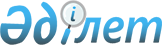 О проекте Закона Республики Казахстан "О реабилитации и банкротстве"Постановление Правительства Республики Казахстан от 29 декабря 2012 года № 1750      Правительство Республики Казахстан ПОСТАНОВЛЯЕТ:

      внести на рассмотрение Мажилиса Парламента Республики Казахстан проект Закона Республики Казахстан «О реабилитации и банкротстве».      Премьер-Министр

      Республики Казахстан                       С. АхметовПроект             ЗАКОН

РЕСПУБЛИКИ КАЗАХСТАН О реабилитации и банкротстве      Настоящий Закон устанавливает основания для применения ускоренной реабилитационной процедуры и реабилитационной процедуры, а также признания должника банкротом, порядок и условия проведения процедур реабилитации и банкротства и иные отношения, возникающие при неспособности должника удовлетворить в полном объеме требования кредиторов. Глава 1. Общие положения      Статья 1. Основные понятия, используемые

                 в настоящем Законе

      В настоящем Законе используются следующие основные понятия:

      1) сельскохозяйственный производитель – индивидуальный предприниматель или юридическое лицо, производящие сельскохозяйственную продукцию с использованием земли; производящие сельскохозяйственную продукцию животноводства, птицеводства (в том числе племенного с полным циклом, начиная с выращивания молодняка), пчеловодства, если доход от реализации этой продукции, в том числе переработанной, составляет более пятидесяти процентов от общей суммы годового дохода;

      2) аффилиированные лица в процедуре реабилитации и банкротства (далее – аффилиированные лица) – физическое или юридическое лицо (за исключением государственных органов, осуществляющих контрольные и надзорные функции в рамках предоставленных им полномочий, и национального управляющего холдинга), имеющее возможность прямо и (или) косвенно определять решения и (или) оказывать влияние на принимаемые участником процедур реабилитации и банкротства решения, в том числе в силу заключенного договора;

      3) преднамеренное банкротство – умышленное создание или увеличение неплатежеспособности, совершенное в результате действий и (или) принятых решений учредителем (участником), должностным лицом и иными органами юридического лица, а равно индивидуальным предпринимателем в личных интересах или в интересах иных лиц;

      4) администратор – временный администратор, реабилитационный, временный и банкротный управляющие, назначаемые в установленном порядке в период рассмотрения дел в суде и проведения реабилитационной процедуры и процедуры банкротства, права и обязанности которых установлены настоящим Законом;

      5) административные расходы – расходы, связанные с инициированием и проведением реабилитационной процедуры и процедуры банкротства;

      6) банкрот – должник, несостоятельность которого установлена вступившим в законную силу решением суда;

      7) банкротство – признанная решением суда несостоятельность должника, являющаяся основанием для его ликвидации;

      8) банкротный управляющий – лицо, назначенное уполномоченным органом для осуществления процедуры банкротства;

      9) процедура банкротства – процедура, осуществляемая с целью удовлетворения требований кредиторов за счет имущественной массы банкрота в порядке, установленном настоящим Законом;

      10) должник – индивидуальный предприниматель или юридическое лицо, неплатежеспособность которых является основанием применения к ним процедур, предусмотренных настоящим Законом;

      11) группа однородных кредиторов – группа кредиторов, имеющих идентичные требования к должнику и не обладающих друг перед другом преимуществом в получении их удовлетворения.

      Группы однородных кредиторов могут составлять:

      кредиторы по требованиям о возмещении вреда жизни или здоровью;

      кредиторы по оплате труда и выплате компенсаций по трудовым договорам, а также задолженностей по социальным отчислениям в Государственный фонд социального страхования и удержанным из заработной платы обязательным пенсионным взносам;

      кредиторы по обязательствам, обеспеченным залогом;

      кредиторы по налогам и другим обязательным платежам в бюджет;

      кредиторы по требованиям, вытекающим из договоров поставки товаров, работ и услуг;

      кредиторы – финансовые организации по требованиям, вытекающим из договоров на получение кредита (микрокредита), необеспеченным залогом;

      кредиторы – держатели облигаций должника;

      12) несостоятельность – установленная судом неспособность должника в полном объеме удовлетворить требования кредиторов по денежным обязательствам, произвести расчеты по оплате труда с лицами, работающими по трудовому договору, обеспечить уплату налогов и других обязательных платежей в бюджет, социальных отчислений в Государственный фонд социального страхования, а также обязательных пенсионных взносов;

      13) ложное банкротство – заведомо ложное объявление в результате действий и (или) принятых решений руководителем, учредителем (участником) и иными органами юридического лица, а равно индивидуальным предпринимателем о своей неплатежеспособности с целью введения в заблуждение кредиторов для получения отсрочки или рассрочки причитающихся кредиторам платежей или скидки с долгов, а равно для неуплаты долгов;

      14) ускоренная реабилитационная процедура – процедура, применяемая в отношении должника в судебном порядке на основании плана реабилитации, согласованного с кредиторами в досудебном порядке;

      15) отсутствующий должник – должник, местожительства или место регистрации которого или местонахождения постоянно действующего органа, а также участников и должностных лиц, без которых должник не может осуществлять свою деятельность, невозможно установить в течение шести месяцев;

      16) залоговый кредитор – кредитор по обязательствам, требования которого обеспечены залогом имущества должника;

      17) кредитор – лицо, имеющее к должнику имущественные требования, возникающие из гражданско-правовых и иных его обязательств, включая обязательства по оплате труда, уплате социальных отчислений в Государственный фонд социального страхования и обязательных пенсионных взносов, выплате авторского вознаграждения, налогам и другим обязательным платежам в бюджет;

      18) обычные коммерческие операции – действия, связанные с оборотом товаров, работ, услуг, производимые в целях поддержания повседневного функционирования должника, которые носят регулярный характер;

      19) должностное лицо – член совета директоров акционерного общества, руководитель (заместитель руководителя) юридического лица – несостоятельного должника, а также иное лицо, входящее в коллегиальный исполнительный орган юридического лица, наделенное полномочиями по управлению юридическим лицом, главный бухгалтер юридического лица – несостоятельного должника;

      20) меры государственной поддержки – применяемые в отношении организации меры, направленные на финансовое оздоровление, в порядке, определенном Правительством Республики Казахстан;

      21) временный администратор – лицо, назначенное судом для осуществления составления реестра требований кредиторов и согласования сделок вне рамок обычных коммерческих операций в период разработки плана реабилитации;

      22) имущественная масса – имущество должника (банкрота), на которое может быть обращено взыскание в реабилитационной процедуре и процедуре банкротства, а также имущество иных лиц в случаях, предусмотренных настоящим Законом;

      23) реабилитационный управляющий – лицо, которому передаются полномочия по управлению имуществом и делами несостоятельного должника на период реабилитационной процедуры в порядке, установленном настоящим Законом;

      24) уполномоченный орган в области банкротства (далее – уполномоченный орган) – государственный орган, осуществляющий государственное регулирование в области банкротства (за исключением банков, страховых (перестраховочных) организаций и накопительных пенсионных фондов);

      25) план реабилитации – комплекс взаимосвязанных мероприятий, направленных на оздоровление должника при применении реабилитационной процедуры, ускоренной реабилитационной процедуры и осуществляемых на основе взаимного согласия между должником и кредиторами, группой однородных кредиторов в целях восстановления платежеспособности действующего предприятия и сохранения рабочих мест с указанием сроков реализации, включая график погашения требований кредиторов, а также достигаемых результатов, используемых ресурсов и возможных рисков;

      26) реабилитационная процедура – процедура, вводимая в судебном порядке, в рамках которой к неплатежеспособному должнику применяются реорганизационные, организационно-хозяйственные, управленческие, инвестиционные, технические, финансово-экономические, правовые и иные не противоречащие законодательству Республики Казахстан меры, направленные на восстановление платежеспособности должника с целью предотвращения его ликвидации;

      27) санация – мероприятие, предусмотренное планом реабилитации, в ходе которого собственником имущества должника (уполномоченным им органом), кредиторами или иными лицами неплатежеспособному должнику оказывается финансовая помощь, а также реализуется иной комплекс мер по мобилизации резервов должника и улучшению его финансово-хозяйственного положения;

      28) временный управляющий – лицо, назначенное судом для осуществления сбора сведений о финансовом состоянии должника, а также для проведения процедуры банкротства до назначения банкротного управляющего;

      29) реестр требований кредиторов – перечень требований кредиторов к должнику с указанием их размера, основания и даты возникновения, формируемый в процедурах реабилитации и банкротства в порядке, установленном настоящим Законом;

      30) камеральный контроль – контроль, осуществляемый уполномоченным органом на основе изучения, анализа и сопоставления представленной администратором информации о ходе осуществления процедуры, сведений уполномоченных государственных органов, а также других документов и сведений о деятельности администратора;

      31) единый производственный комплекс – имущество, в совокупности необходимое для обеспечения единого цикла при производстве, заготовке, хранении, транспортировке, переработке или реализации сельскохозяйственной продукции.      Статья 2. Законодательство Республики Казахстан

                 о реабилитации или банкротстве

      1. Законодательство Республики Казахстан о реабилитации и банкротстве основывается на Конституции Республики Казахстан и состоит из настоящего Закона и иных нормативных правовых актов Республики Казахстан.

      2. Если международным договором, ратифицированным Республикой Казахстан, установлены иные правила, чем те, которые содержатся в законодательстве Республики Казахстан о реабилитации и банкротстве, то применяются правила указанного договора.

      К отношениям, регулируемым настоящим Законом, в которых участвуют иностранные лица в качестве кредиторов, применяются положения настоящего Закона, если иное не предусмотрено международным договором, ратифицированным Республикой Казахстан.

      3. Судебные акты судов иностранных государств по делам о реабилитации и банкротстве признаются на территории Республики Казахстан в соответствии с международными договорами, ратифицированными Республикой Казахстан.      Статья 3. Особенности применения Закона

      1. Настоящий Закон применяется к делам об ускоренной реабилитации и реабилитации юридических лиц, банкротстве индивидуальных предпринимателей и юридических лиц, кроме казенных предприятий и учреждений, накопительных пенсионных фондов, банков, страховых (перестраховочных) организаций.

      В случае принятия судом решения о признании банка, страховой (перестраховочной) организации, накопительного пенсионного фонда банкротом, их ликвидация осуществляется в соответствии с банковским законодательством, законодательством о страховании и страховой деятельности, пенсионном обеспечении Республики Казахстан.

      Особенности применения предусмотренных настоящим Законом процедур банкротства или реабилитации в отношении хлопкоперерабатывающих и хлебоприемных организаций с непрерывным циклом производства, а также организаций и индивидуальных предпринимателей, являющихся субъектами естественной монополии или субъектами рынка, занимающих доминирующее или монопольное положение на соответствующем товарном рынке, могут быть установлены законодательством Республики Казахстан.

      2. Дела о банкротстве, реабилитации или ускоренной реабилитации рассматриваются судом по общим правилам гражданского судопроизводства с особенностями, установленными законодательством Республики Казахстан о реабилитации и банкротстве.

      3. При банкротстве организаций и индивидуальных предпринимателей, являющихся субъектами естественной монополии или субъектами рынка, занимающих доминирующее или монопольное положение на соответствующем товарном рынке либо имеющих важное стратегическое значение для экономики республики, способных оказать влияние на жизнь, здоровье граждан, национальную безопасность или окружающую среду, а также признанных банкротами по инициативе государства, Правительство Республики Казахстан в целях защиты интересов граждан и государства вправе устанавливать особые условия и порядок реализации имущественной массы и дополнительные требования к покупателям объектов имущественной массы, а также принять решение о приобретении национальным управляющим холдингом имущественной массы при банкротстве организаций, пакеты акций (доли участия) которых отнесены к стратегическим объектам в соответствии с законодательством Республики Казахстан, или организаций, имеющих важное стратегическое значение для экономики республики.

      4. При банкротстве юридических лиц, осуществляющих экологически опасные виды хозяйственной и иной деятельности, проводится обязательный экологический аудит их деятельности в соответствии с Экологическим кодексом Республики Казахстан.      Статья 4. Признание банкротства

      1. Банкротство устанавливается добровольно на основании заявления должника в суд.

      2. Банкротство устанавливается принудительно на основании заявления в суд кредиторов или иных уполномоченных настоящим Законом лиц.

      3. В случаях, установленных настоящим Законом, должник обязан обратиться в суд с заявлением о признании его банкротом.

      4. Если стоимость имущества юридического лица, в отношении которого в порядке, установленном пунктом 1 статьи 49 Гражданского кодекса Республики Казахстан, принято решение о ликвидации, недостаточна для удовлетворения требований кредиторов, такое юридическое лицо должно быть ликвидировано в судебном порядке по правилам, установленным настоящим Законом.

      5. Основанием для объявления должника банкротом в судебном порядке является его несостоятельность.

      При установлении факта несостоятельности должны быть учтены обязательства должника, срок исполнения которых наступил, а также принятые и (или) находящиеся на исполнении.      Статья 5. Основания применения процедур

                 реабилитации или банкротства

      1. Основанием для обращения кредитора с заявлением в суд о признании должника банкротом является неплатежеспособность должника.

      Должник является неплатежеспособным в случае, если он не исполнил обязательства в течение трех месяцев с момента их наступления при наступлении одного из следующих условий:

      1) требования кредиторов по возмещению вреда, причиненного жизни и здоровью, взысканию алиментов, оплате труда, компенсациям по трудовым договорам, социальным отчислениям в Государственный фонд социального страхования и удержанным из заработной платы обязательным пенсионным взносам, а также по вознаграждениям по авторским договорам составляют сумму не менее ста месячных расчетных показателей, установленных законом о республиканском бюджете на соответствующий финансовый год;

      2) требования кредитора по налогам и другим обязательным платежам в бюджет по налоговой задолженности, включая задолженность филиалов и представительств должника, составляют сумму не менее ста пятидесяти месячных расчетных показателей, установленных законом о республиканском бюджете на соответствующий финансовый год;

      3) требования иных кредиторов к должнику в совокупности составляют сумму не менее трехсот месячных расчетных показателей, установленных законом о республиканском бюджете на соответствующий финансовый год, для индивидуальных предпринимателей, не менее одной тысячи месячных расчетных показателей, установленных законом о республиканском бюджете, – для юридических лиц.

      Требования настоящего пункта не распространяются на случаи подачи заявления о признании банкротом отсутствующего должника.

      2. Основанием для обращения должника с заявлением в суд о признании его банкротом является его неплатежеспособность при отсутствии возможности ее восстановления.

      3. Основанием для обращения должника с заявлением в суд о применении реабилитационной процедуры является его неплатежеспособность или угроза неплатежеспособности, когда должник будет не в состоянии исполнить денежные обязательства при наступлении срока их исполнения в ближайшие двенадцать месяцев, при наличии возможности ее восстановления.      Статья 6. Ответственность за преднамеренное и

                 ложное банкротство

      1. Собственник имущества должника (уполномоченный им орган), учредитель (участник) и/или должностные лица должника несут субсидиарную ответственность перед кредиторами несостоятельного должника принадлежащим им имуществом за умышленное создание или увеличение неплатежеспособности в личных интересах или в интересах иных лиц (преднамеренное банкротство).

      Должностное лицо банкрота возмещает убытки собственнику его имущества за преднамеренное приведение должника к неплатежеспособности.

      2. Если заявление о признании банкротом подано должником в суд при наличии возможности удовлетворить требования кредиторов в полном объеме с целью введения в заблуждение кредиторов для получения отсрочки или рассрочки причитающихся кредиторам платежей и передачи имущества, скидок с задолженностей, а равно неуплаты задолженностей (ложное банкротство), кредиторы вправе потребовать от должника возмещения причиненных убытков и обратиться в суд о привлечении лиц, принявших такое решение, к субсидиарной ответственности.

      3. Банкротный управляющий в случае выявления в ходе процедуры банкротства фактов умышленного создания или увеличения неплатежеспособности собственником имущества должника (уполномоченным им органом), учредителем (участником) и (или) должностными лицами, обязан в месячный срок, а кредиторы вправе обратиться в суд с иском к такому лицу о взыскании сумм требований кредиторов, оставшихся неудовлетворенными за недостатком имущества банкрота по результатам процедуры банкротства.

      4. Администратор в месячный срок с момента обнаружения признаков преднамеренного или ложного банкротства, а также в случаях признания банкротом по заявлению прокурора по основанию, предусмотренному подпунктом 1) пункта 1 статьи 46 настоящего Закона, обязан обратиться в правоохранительные органы для привлечения должностных лиц к ответственности, предусмотренной законами Республики Казахстан.      Статья 7. Признание сделок должника

                 недействительными и возврат имущества

      1. Сделки признаются недействительными, если они совершены должником или уполномоченным им лицом за период в течение трех лет до возбуждения дела о банкротстве и (или) реабилитации при наличии оснований, предусмотренных гражданским законодательством Республики Казахстан и настоящим Законом.

      2. В случае выявления сделок, совершенных при обстоятельствах, указанных в пункте 1 настоящей статьи, администратор обязан, а кредитор вправе обратиться в суд с заявлением о признании таких сделок недействительными.

      3. Заявление о признании сделок недействительными предъявляется администратором в срок, установленный комитетом кредиторов.

      4. Течение срока исковой давности приостанавливается со дня возбуждения дела о реабилитации, банкротстве до момента выявления администратором сделок, подлежащих признанию недействительными в соответствии с настоящим Законом.

      5. Основаниями недействительности сделок, кроме предусмотренных  Гражданским кодексом Республики Казахстан, являются:

      1) последствия совершенной сделки привели к финансовым потерям;

      2) сделки, не соответствующие деятельности должника, ограниченной законодательными актами Республики Казахстан, учредительными документами, либо совершенные с нарушением компетенции, определенной уставом;

      3) имущества, переданные (в том числе на временное пользование) безвозмездно, по ценам ниже рыночных либо без наличия оснований в ущерб интересам кредиторов.

      6. Основания, предусмотренные пунктом 5 настоящей статьи, распространяются и на случаи передачи имущества аффилиированным лицам, определенным в статье 9 настоящего Закона.

      7. При признании сделки недействительной ответчик обязан возвратить все полученное по сделке, при невозможности возврата в натуре – возместить стоимость подлежащего возврату имущества, выполненных работ или оказанных услуг.

      При этом, ответчик приобретает право требования к должнику, которое подлежит удовлетворению в порядке, предусмотренном настоящим Законом.

      8. При невозможности возврата имущества в случаях, предусмотренных настоящей статьей или при безвозмездной передаче имущества, в связи с его утратой, порчей либо последующим его добросовестным приобретением третьими лицами, первоначальные приобретатели истребуемого имущества несут ответственность перед должником по возмещению возникших в связи с этим убытков в пределах стоимости утраченного, испорченного либо добросовестно приобретенного третьими лицами имущества.

      9. При невозможности возмещения стоимости имущества первоначальными приобретателями лицо, принявшее решение об отчуждении имущества должника, а также временный администратор и временный управляющий, согласовавшие такую сделку в установленных настоящим Законом случаях, должны быть привлечены к субсидиарной ответственности в судебном порядке.

      10. Требования настоящей статьи не распространяются на сделки проектного финансирования и секьюритизации.

      11. Администратор вправе обратиться в суд о признании недействительной реорганизации должника, совершенную в течение трех лет до возбуждения дела о банкротстве и приведшую к выводу активов.      Статья 8. Правовой режим договоров

      1. Возбуждение дела о банкротстве не является основанием для одностороннего отказа от исполнения договора, заключенного должником до возбуждения дела о банкротстве, по инициативе контрагента должника, и не влечет прекращения действия данного договора. Заключенное до возбуждения дела о банкротстве соглашение сторон об отказе от исполнения договора и о прекращении действия данного договора по причине возбуждения дела о банкротстве недействительно.

      2. Реабилитационный управляющий вправе отказаться от исполнения заключенных должником до возбуждения дела о реабилитации договоров, не исполненных обеими сторонами полностью или частично, при наличии одного из следующих обстоятельств:

      1) договор заключен с аффилиированным лицом;

      2) договор содержит обременительные для должника условия по сравнению с ранее заключенными аналогичными договорами;

      3) договор является долгосрочным (более одного года) либо рассчитан на получение результатов должником лишь на долгосрочную перспективу;

      4) имеются иные основания полагать, что исполнение договора должником повлечет неблагоприятные последствия для остальных кредиторов.

      3. Банкротный управляющий обязан изменить, расторгнуть, отказаться от исполнения или оспорить действительность договора, заключенного до возбуждения дела о банкротстве, потребовать возврата имущества, переданного должником, на основании решения комитета кредиторов.

      4. При отказе от исполнения договора в случаях, предусмотренных подпунктами 3) и 4) пункта 2 настоящей статьи, контрагент может в судебном порядке оспорить основания отказа.

      5. С момента возбуждения дела о реабилитации или банкротстве и до вступления в законную силу определения суда о прекращении дела о реабилитации или банкротстве, либо решения суда о применении к должнику реабилитационной процедуры или признании должника банкротом зачет взаимных требований между должником и его кредиторами не допускается.

      Реабилитационный или банкротный управляющий обязан заявить кредитору о зачете требований, если зачет требований не нарушает очередность удовлетворения требований кредиторов. Зачет допускается только по требованиям об уплате денег.

      6. Поставщик электрической и тепловой энергии, услуг по водохозяйственным и канализационным системам, а также по охране предприятия не вправе отказаться от договора, заключенного с должником, по причине признания должника банкротом или применения в отношении должника реабилитационной процедуры, если иное не предусмотрено договором на оказание таких услуг. Расходы, связанные с исполнением данных договоров после возбуждения дела о реабилитации или банкротстве, относятся к административным расходам.      Статья 9 . Аффилиированные лица

      В целях настоящего Закона, аффилиированными лицами признаются:

      1) крупный акционер, крупный участник (владеющий десятью и более процентами голосующих акций или долей участия) участника процедур реабилитации и банкротства;

      2) близкие родственники, супруг (супруга), близкие родственники супруга (супруги) физического лица, указанного в подпунктах 1), 3) и 4) настоящей статьи;

      3) лицо, связанное с участником процедур реабилитации и банкротства договором, в соответствии с которым оно вправе определять решения, принимаемые должником;

      4) должностные лица участника процедур реабилитации и банкротства или юридического лица, указанного в подпунктах 1), 3), 5) – 11) настоящей статьи;

      5) юридическое лицо, которое контролируется лицом, являющимся крупным акционером, крупным участником или должностным лицом участника процедур реабилитации и банкротства;

      6) юридическое лицо, по отношению к которому лицо, являющееся крупным акционером, крупным участником или должностным лицом участника процедур реабилитации и банкротства, является крупным акционером, крупным участником, имеющим право на соответствующую долю в имуществе;

      7) юридическое лицо, по отношению к которому участник процедур реабилитации и банкротства, является крупным акционером, крупным участником, либо имеет право на соответствующую долю в имуществе;

      8) юридическое лицо, по отношению к которому юридическое лицо, указанное в подпункте 7) настоящей статьи, является крупным акционером или имеет право на соответствующую долю в имуществе;

      9) юридическое лицо, которое совместно с участником процедур реабилитации и банкротства находится под контролем третьего лица;

      10) лицо, которое самостоятельно или совместно со своими аффилированными лицами владеет, пользуется, распоряжается десятью и более процентами голосующих акций или долей участия участника процедур реабилитации и банкротства либо юридических лиц, указанных в подпунктах 1), 5) – 9) и 11) настоящей статьи;

      11) иное лицо, являющееся аффилиированным лицом участника процедур реабилитации и банкротства в соответствии с законодательными актами Республики Казахстан.      Статья 10. Конфиденциальность

      1. При предоставлении уполномоченному органу и администратору сведений о финансово-хозяйственной деятельности должника, включая период до признания его банкротом, получение согласия должника лицом, предоставляющим такие сведения, не требуется.

      2. Разглашение сведений, указанных в пункте 1 настоящей статьи, временным и банкротным управляющими либо должностным лицом уполномоченного органа, которому они были доверены или стали известны по службе или работе, а равно утрата документов, содержащих такие сведения, влекут ответственность, предусмотренную законами Республики Казахстан. Действие настоящей статьи распространяется на лиц, привлеченных администратором.

      3. Уполномоченный орган и администратор передают предоставленную им информацию государственным органам в случаях, предусмотренных законодательством Республики Казахстан.

      4. При проведении процедур, предусмотренных настоящим Законом, не является конфиденциальной следующая информация:

      1) о лице, назначенном администратором;

      2) о составе комитета кредиторов и принятых ими решениях;

      3) о сумме требований, включенной в реестр требований кредиторов и размер их удовлетворения в разрезе очередей;

      4) о сроках проведения процедур;

      5) об исполнении графика погашения задолженности перед кредиторами;

      6) о наличии жалоб на действия администратора и результатах их рассмотрения;

      7) о привлечении администратора к административной ответственности по фактам выявленных правонарушений;

      8) об основании прекращения реабилитационной процедуры;

      9) предоставляемая администратором комитету кредиторов для принятия решения;

      10) о судебных разбирательствах, инициированных уполномоченными на то лицами в рамках реализации прав, установленных настоящим Законом.      Статья 11. Правовое положение должника

      1. Должник вправе:

      1) подать в суд заявление о применении реабилитационной процедуры при наличии обстоятельств, свидетельствующих о том, что он будет не в состоянии в установленный срок исполнить денежные обязательства и (или) обязательства, вытекающие из трудовых и связанных с ними отношений, ввиду своей неплатежеспособности;

      2) ходатайствовать в суде о сохранении права управления имуществом и делами должника с момента утверждения плана реабилитации;

      3) оспаривать в суде суммы кредиторской задолженности, а также привлекать для этих целей независимых аудиторов;

      4) пользоваться другими правами, предусмотренными законодательством Республики Казахстан.

      2. Должник обязан:

      1) обратиться в суд о признании его банкротом в случае, когда собственником его имущества, уполномоченным им органом, учредителями или компетентным органом юридического лица принято решение о его ликвидации, а стоимости имущества недостаточно для удовлетворения требований кредиторов в полном объеме;

      2) обратиться в суд о признании должника банкротом, если удовлетворение требований одного кредитора или нескольких кредиторов приводит к невозможности исполнения должником денежных обязательств или обязанностей по уплате обязательных платежей и (или) иных платежей в полном объеме перед другими кредиторами;

      3) в течение шести месяцев обратиться в суд, о признании его банкротом, с момента, когда должник узнал или должен был знать о наступлении неплатежеспособности;

      4) предоставить суду и администратору в течение трех рабочих дней с даты назначения администратора информацию о финансово-хозяйственной деятельности, в том числе сведения об имеющемся у должника имуществе, в том числе имуществе, обремененном залогом, находящемся в аренде и (или) в лизинге, о денежных средствах, находящихся на банковских счетах, номера счетов и места нахождения банков, о сумме дебиторской задолженности;

      5) передать реабилитационному управляющему в течение трех рабочих дней с даты его назначения учредительные документы, учетную документацию, печати, штампы, материальные и иные ценности;

      6) передать временному управляющему в течение трех рабочих дней с даты его назначения копии учетной документации;

      7) обеспечивать полноту и достоверность бухгалтерской документации, систем бухгалтерского учета и финансовой отчетности;

      8) не позднее дня, следующего за рассмотрением на собрании кредиторов плана реабилитации, представить его для ознакомления временному администратору;

      9) при проведении реабилитационной процедуры предоставлять информацию о ходе осуществления своей деятельности любому кредитору должника на основании его письменного запроса не позднее трех рабочих дней со дня получения запроса, за исключением сведений, являющихся конфиденциальными;

      10) предоставлять информацию, пояснения суду, реабилитационному, временному или банкротному управляющему и комитету кредиторов;

      11) не позднее 15 числа каждого месяца доводить до сведения комитета кредиторов информацию о финансовом состоянии, произведенных сделках в ходе обычных коммерческих операций за предыдущий месяц в период проведения реабилитации;

      12) в период проведения процедуры реабилитации не использовать имущество предприятия или не допускать его использование без решения собрания кредиторов, если такие действия не предусмотрены планом реабилитации;

      13) в период проведения процедуры реабилитации согласовывать с временным администратором сделки вне рамок обычных коммерческих операций;

      14) выполнять иные полномочия, предусмотренные настоящим Законом.

      3. В случаях, когда право управления имуществом и делами должника остается за собственником имущества должника, учредителями (участниками), на органы должника распространяются полномочия, в пределах установленной законодательством компетенции и ответственность, предусмотренные настоящим Законом для реабилитационного управляющего, за исключением подпунктов 1) и 2) пункта 2 статьи 65 настоящего Закона.

      4. В случае нарушения учредителем (участником) должника, собственником имущества или должностными лицами должника законодательства Республики Казахстан, указанные лица привлекаются к соответствующей ответственности с возмещением убытков, причиненных в результате их действий.

      5. За нарушение положений подпунктов 1) - 6) пункта 2 настоящей статьи в случае недостаточности имущества должника для удовлетворения требований всех кредиторов должностные лица должника, в обязанности которых входит выполнение требований, предусмотренных подпунктами 1) - 6) пункта 2 настоящей статьи, солидарно несут субсидиарную ответственность в соответствии с законами Республики Казахстан.      Статья 12. Администратор

      1. В случаях, установленных настоящим Законом, для достижения целей осуществления реабилитационной процедуры, сбора сведений о финансовом состоянии должника или процедуры банкротства на период их проведения все органы должника отстраняются от управления и полномочия по управлению имуществом и делами должника передаются администратору.

      Администратор выступает в качестве единственного органа управления должника и обязан осуществлять свои полномочия по местонахождению должника.

      Положения настоящего пункта не распространяются на случаи, предусмотренные пунктом 1 статьи 69 настоящего Закона.

      2. Права и обязанности администратора регулируются настоящим Законом.

      3. Администратором назначается лицо, зарегистрированное в уполномоченном органе, в порядке, установленном настоящим Законом.

      Полномочия, возложенные настоящим Законом на администратора, не могут быть переданы иным лицам, за исключением случая, предусмотренного статьей 119 настоящего Закона.

      4. Администратором не назначаются аффилиированные лица, а также имеющие непогашенную судимость, состоящие на учете в наркологическом и (или) психиатрическом диспансерах, недееспособные и ограниченно дееспособные лица.

      5. Регистрация лиц для целей осуществления деятельности в качестве администратора осуществляется уполномоченным органом.

      6. Квалификационные требования, предъявляемые к лицам для осуществления деятельности в качестве администратора:

      1) наличие высшего юридического или экономического образования;

      2) наличие опыта работы не менее трех лет в экономической, финансовой или юридической сферах деятельности.

      7. Основанием для регистрации в качестве администратора является сдача квалификационного экзамена.

      Квалификационный экзамен проводится не позднее одного месяца с момента принятия заявления о регистрации уполномоченным органом.

      8. Регистрация администраторов производится уполномоченным органом не позднее пяти рабочих дней со дня сдачи квалификационного экзамена в порядке, определенном уполномоченным органом.

      Уполномоченный орган в течение срока, предусмотренного настоящим пунктом, направляет заявителю подтверждение о регистрации, а в случае отказа в регистрации – мотивированный ответ с указанием причин отказа.

      При изменении данных, указанных в заявлении о регистрации, лицо, зарегистрированное в уполномоченном органе, обязано сообщить в уполномоченный орган в течение пяти рабочих дней путем подачи заявления по форме, установленной уполномоченным органом.

      9. Уполномоченный орган отказывает в регистрации в следующих случаях:

      1) представления неполного пакета документов;

      2) несоответствия заявителя требованиям, установленным настоящей статьей;

      3) неудовлетворительных итогов квалификационного экзамена;

      4) снятия заявителя ранее с регистрации по одному из оснований, предусмотренных подпунктами 1), 2) и 3) пункта 10 настоящей статьи.

      Положения настоящего подпункта распространяются на заявителя, снятого с регистрации по основаниям, предусмотренным подпунктами 1), 2) и 3) пункта 10 настоящей статьи в течение трех лет.

      10. Уполномоченным органом снятие с регистрации лица, зарегистрированного в целях осуществления деятельности администратора, производится в следующих случаях:

      1) выявления факта представления недостоверных сведений при регистрации;

      2) неоднократного (два и более раза в течение двенадцати последовательных календарных месяцев) нарушения требований, установленных настоящим Законом, повлекших причинение ущерба интересам кредитора или должника;

      3) неоднократного (два и более раза в течение двенадцати последовательных календарных месяцев) отказа от осуществления деятельности в качестве администратора;

      4) смерти;

      5) подачи заявления о снятии с регистрации по собственному желанию.

      11. Уполномоченный орган в течение одного рабочего дня после снятия с регистрации направляет уведомление:

      1) суду - о снятии с регистрации временного управляющего;

      2) собранию кредиторов - о снятии с регистрации реабилитационного либо банкротного управляющего.

      12. Администратор отстраняется от выполнения своих полномочий в случаях:

      1) снятия с регистрации в уполномоченном органе;

      2) выявления обстоятельств, указанных в пункте 4 настоящей статьи;

      3) принятия собранием кредиторов решения об его отстранении.

      13. Администратор освобождается от выполнения возложенных полномочий в порядке, установленном настоящим Законом, в случае подачи заявления об освобождении по собственному желанию.

      14. В случае отстранения или освобождения администратора от выполнения возложенных полномочий, вновь назначенный администратор является правопреемником предыдущего.

      15. Администратор обязан каждые 3 года с момента регистрации в уполномоченном органе повышать свою квалификацию в экономической, финансовой или юридической сферах, в порядке, определенном уполномоченным органом, с предоставлением в уполномоченный орган копий подтверждающих документов.      Статья 13. Вознаграждение администратора

      1. Минимальный размер и порядок выплаты основного вознаграждения администратора определяются Правительством Республики Казахстан.

      2. Дополнительное вознаграждение реабилитационного и банкротного управляющего определяется кредиторами соответствующей очереди (за исключением по налогам и другим обязательным платежам в бюджет) и выплачивается всеми кредиторами соответствующей очереди за счет их средств или причитающихся им платежей в счет погашения их требований.

      Решение о выплате дополнительного вознаграждения принимается путем голосования кредиторов соответствующей очереди, в порядке, предусмотренном статьей 27 настоящего Закона.

      3. Дополнительное вознаграждение выплачивается администратору из имущества должника без решения собрания кредиторов в случаях:

      1) реализации имущества (активов) банкрота единым лотом – в размере одного процента от суммы, но не более ста месячных расчетных показателей, установленных законом о республиканском бюджете на соответствующий финансовый год;

      2) реализации имущества (активов) банкрота по английскому методу – в размере одного процента от суммы, вырученной от такой реализации, но не более ста месячных расчетных показателей, установленных законом о республиканском бюджете на соответствующий финансовый год;

      3) возврата незаконно выведенного имущества и признания сделок недействительными по результатам работы администратора по выявлению такого имущества или сделок:

      банкротному управляющему – в размере двух процентов от суммы реализации возвращенного имущества, но не более ста месячных расчетных показателей, установленных законом о республиканском бюджете на соответствующий финансовый год;

      реабилитационному управляющему – в размере трех процентов от суммы реализации возвращенного имущества, но не более ста пятидесяти месячных расчетных показателей, установленных законом о республиканском бюджете на соответствующий финансовый год;

      4) взыскания дебиторской задолженности:

      банкротному управляющему – в размере двух процентов от взысканной суммы такой задолженности, но не более ста месячных расчетных показателей, установленных законом о республиканском бюджете на соответствующий финансовый год;

      реабилитационному управляющему – в размере трех процентов от взысканной суммы такой задолженности, но не более ста пятидесяти месячных расчетных показателей, установленных законом о республиканском бюджете на соответствующий финансовый год.      Статья 14. Компетенция Правительства Республики

                  Казахстан в области

                  реабилитации и банкротства

      Правительство Республики Казахстан:

      1) устанавливает особые условия и определяет порядок реализации имущественной массы и дополнительные требования к покупателям объектов имущественной массы при банкротстве организаций, являющихся субъектами естественных монополий или субъектами рынка, занимающих доминирующее (монопольное) положение на товарном рынке либо имеющих важное стратегическое значение для экономики республики, способных оказать влияние на жизнь, здоровье граждан, национальную безопасность или окружающую среду, в том числе организаций, пакеты акций (доли участия) которых отнесены к стратегическим объектам в соответствии с законодательством Республики Казахстан, а также признанных банкротами по инициативе государства;

      2) принимает решение о приобретении национальным управляющим холдингом на торгах имущественной массы при банкротстве организаций, пакеты акций (доли участия) которых отнесены к стратегическим объектам в соответствии с законодательством Республики Казахстан, или организаций, имеющих важное стратегическое значение для экономики Республики;

      3) определяет порядок проведения торгов по продаже имущества (активов) должника (банкрота);

      4) определяет порядок отнесения юридических лиц к градообразующим и ведения их перечня;

      5) утверждает минимальный размер и порядок выплаты основного вознаграждения администраторов;

      6) выполняет иные функции, возложенные на него Конституцией, законами Республики Казахстан и актами Президента Республики Казахстан.      Статья 15. Компетенция уполномоченного органа

      Уполномоченный орган:

      1) производит регистрацию лиц, имеющих право осуществлять деятельность администратора и снятие их с регистрации;

      2) назначает и отстраняет банкротного и реабилитационного управляющего;

      3) осуществляет государственный контроль за проведением реабилитационной процедуры и процедуры банкротства;

      4) рассматривает текущую информацию реабилитационного управляющего о ходе осуществления реабилитационной процедуры, временного управляющего о ходе осуществления сбора сведений о финансовом состоянии должника и процедуры банкротства, банкротного управляющего о ходе проведения процедуры банкротства;

      5) утверждает формы заключительного отчета реабилитационного и банкротного управляющих и представления ими текущей информации о ходе проведения процедур;

      6) запрашивает у участника санации подтверждающие документы;

      7) осуществляет контроль за соблюдением порядка проведения торгов по продаже имущества (активов) должника;

      8) согласовывает продажу временным управляющим имущества банкрота в случае, предусмотренном настоящим Законом;

      9) выявляет признаки ложного и преднамеренного банкротства;

      10) рассматривает жалобы на действия администратора;

      11) принимает меры по выявлению сделок, совершенных при обстоятельствах, указанных в статье 7 настоящего Закона;

      12) устанавливает формы заявлений на регистрацию, снятие с регистрации, внесение изменений в данные зарегистрированного лица, а также формы подтверждения и отказа в регистрации;

      13) определяет порядок учета и регистрации администраторов, назначения и отстранения реабилитационного управляющего, а также порядок повышения квалификации администратора;

      14) утверждает типовые формы заключения временного администратора об эффективности (неэффективности) плана реабилитации;

      15) запрашивает и получает от государственных органов и их должностных лиц информацию о неплатежеспособных и несостоятельных должниках;

      16) оспаривает в суде решения и действия (бездействие) администратора в случае выявления нарушений настоящего Закона;

      17) оказывает электронные услуги с применением информационных систем в соответствии с законодательством Республики Казахстан об информатизации;

      18) в установленных законом случаях и порядке составляет протоколы и рассматривает дела об административных правонарушениях, налагает административные взыскания в пределах своей компетенции;

      19) разрабатывает и утверждает формы ведомственной отчетности, проверочных листов, критерии оценки степени риска, полугодовые планы проверок в соответствии с Законом Республики Казахстан «О государственном контроле и надзоре в Республике Казахстан»;

      20) в пределах своей компетенции осуществляет и дает разъяснение и комментарии по введению, проведению и прекращению процедур реабилитации и банкротства;

      21) утверждает типовые формы заключения временного управляющего о финансовом положении должника;

      22) осуществляет иные полномочия, предусмотренные настоящим Законом, иными законами Республики Казахстан, актами Президента Республики Казахстан и Правительства Республики Казахстан.      Статья 16. Взаимодействие уполномоченного органа

                  с государственными органами

      1. Уполномоченный орган взаимодействует с государственными органами, обеспечивает взаимный обмен информацией.

      2. Государственные органы обязаны оказывать содействие уполномоченному органу в выполнении задач по осуществлению своей деятельности.

      3. Уполномоченный орган вправе осуществлять взаимодействие с государственными органами электронным способом в порядке, установленном настоящим Законом.      Статья 17. Государственный контроль за

                  деятельностью администратора

      1. Государственный контроль за соблюдением и исполнением требований законодательства Республики Казахстан о реабилитации и банкротстве администратором осуществляет уполномоченный орган.

      2. Государственный контроль за деятельностью администратора осуществляется:

      1) в форме проверок;

      2) в иных формах государственного контроля.

      3. К иным формам государственного контроля относятся:

      1) учет лиц, имеющих право осуществлять деятельность администратора;

      2) камеральный контроль;

      3) направление запросов;

      4) прием информации о ходе проведения процедур.

      4. Проверка осуществляется в соответствии с Законом Республики Казахстан «О государственном контроле и надзоре в Республике Казахстан».      Статья 18. Камеральный контроль

      1. Камеральный контроль является составной частью системы управления рисками.

      2. Целью камерального контроля является предоставление администратору права самостоятельного устранения нарушений, выявленных уполномоченным органом по результатам камерального контроля.

      3. Камеральный контроль осуществляется уполномоченным органом на постоянной основе.

      4. В случае выявления нарушений по результатам камерального контроля оформляется уведомление об устранении нарушений, выявленных по результатам камерального контроля, с приложением описания выявленных нарушений.

      5. Устранение нарушений, выявленных по результатам камерального контроля, осуществляется администратором в течение десяти рабочих дней после дня вручения (получения), о чем представляет в уполномоченный орган информацию о ходе проведения процедур и копии документов, подтверждающих устранение.

      6. Устранением нарушений, выявленных по результатам камерального контроля, признается представление администратором информации о ходе проведения процедур за период, к которому относятся выявленные нарушения, или пояснение по ним.

      В случае согласия с указанными в уведомлении нарушениями администратор представляет в уполномоченный орган информацию о ходе проведения процедур за период, к которому относятся выявленные нарушения.

      В случае несогласия с указанными в уведомлении нарушениями администратор представляет в уполномоченный орган пояснение по выявленным нарушениям на бумажном носителе.

      7. В случае, если в качестве основания для несогласия администратором с указанными в уведомлении нарушениями, указываются подтверждающие документы, то копии таких документов прилагаются к пояснению.      Статья 19. Направление запросов и прием

                  информации о ходе проведения процедур

      1. В целях осуществления контроля за деятельностью администраторов уполномоченный орган осуществляет запросы.

      2. Государственный орган, юридическое и физическое лицо, в адрес которого поступил запрос, обязаны в случаях и порядке, предусмотренных законами Республики Казахстан, раскрыть уполномоченному органу любую конфиденциальную информацию (банковская, налоговая, коммерческая тайна) и предоставить копии любых документов, содержащих конфиденциальную информацию, касающуюся должника и осуществляемой администратором процедуры реабилитации или банкротства.

      3. Срок исполнения запроса составляет до десяти рабочих дней.

      4. Администратор обязан представлять в уполномоченный орган ежемесячно не позднее 5 числа месяца, следующего за отчетным периодом, информацию о ходе проведения процедур по форме, установленной уполномоченным органом, с приложением копий документов, подтверждающих сведения, внесенные в представляемую информацию.

      Датой представления информации о ходе проведения процедур администратором, в зависимости от способа его представления является:

      1) в явочном порядке - дата приема информации о ходе проведения процедур уполномоченным органом;

      2) по почте заказным письмом с уведомлением - дата отметки о приеме почтовой или иной организации связи.      Статья 20. Уведомления

      1. Уведомления направляются администратору в следующие сроки:

      1) об устранении нарушений, выявленных по результатам проверки, не позднее пяти рабочих дней со дня вручения администратору акта по результатам проверки;

      2) о непредставлении информации о ходе проведения процедур в срок, установленный настоящим Законом, не позднее десяти рабочих дней с установленного настоящим Законом срока ее представления;

      3) об устранении нарушений, выявленных по результатам иных форм контроля, не позднее пяти рабочих дней со дня их выявления.

      2. Уведомление составляется в трех экземплярах по форме, установленной уполномоченным органом. Один экземпляр направляется администратору, второй собранию кредиторов, третий с отметкой администратора о получении хранится в уполномоченном органе.

      3. Уведомление должно быть вручено администратору лично под роспись или иным способом, подтверждающим факт отправки и получения. Глава 2. Кредиторы      Статья 21. Участие кредиторов в процедурах

                  реабилитации и банкротства

      1. В ходе ускоренной реабилитационной процедуры, реабилитационной процедуры, процедуры банкротства интересы всех кредиторов представляет собрание кредиторов, создаваемое в соответствии с настоящим Законом.

      2. С момента возбуждения дела об ускоренной реабилитационной процедуре, реабилитационной процедуре, банкротстве кредиторы вправе обращаться к должнику и (или) администратору в целях удовлетворения своих требований только в порядке, установленном настоящим Законом.      Статья 22. Собрание кредиторов

      1. Право участвовать в собрании кредиторов при ускоренной реабилитационной процедуре принадлежит всем кредиторам, включенным в план реабилитации.

      2. Право участвовать в собрании кредиторов при реабилитационной процедуре и процедуре банкротства принадлежит кредиторам, требования которых включены в реестр требований кредиторов на дату проведения собрания кредиторов.

      В собрании кредиторов вправе принимать участие собственник имущества должника (уполномоченный им орган), учредители (участники), уполномоченный орган.

      3. Полномочия собрания кредиторов предусмотрены в статьях 33, 77, 95 настоящего Закона.      Статья 23. Порядок созыва собрания кредиторов

      1. Организация и проведение собрания кредиторов осуществляются должником в случаях, предусмотренных настоящим Законом, или администратором.

      2. Собрание может быть созвано по инициативе:

      1) должника;

      2) администратора;

      3) комитета кредиторов;

      4) кредиторов, требования которых составляют не менее 10 % от общей суммы требований кредиторов, включенных в реестр, либо не менее 10 % от общего количества кредиторов.      Статья 24. Информационное сообщение о

                  проведении собрания кредиторов

      1. Для целей настоящего Закона надлежащим уведомлением признается направление кредиторам, а также иным лицам, имеющим право на участие в собрании кредиторов, сообщения о проведении собрания кредиторов по почте заказным письмом не позднее, чем за двадцать календарных дней до даты проведения собрания кредиторов. В случае если количество кредиторов более пятидесяти, надлежащим уведомлением признается опубликование объявления о проведении собрания кредиторов в периодических печатных изданиях, распространяемых на всей территории Республики Казахстан и соответствующей административно-территориальной единицы по местонахождению должника, получивших в установленном порядке право официального опубликования нормативных правовых актов на казахском и русском языках не позднее, чем за двадцать календарных дней до даты проведения собрания кредиторов.

      Для кредитора, местонахождение которого за пределами соответствующей административно-территориальной единицы, надлежащим уведомлением признается направление кредитору сообщения по почте заказным письмом не позднее, чем за двадцать календарных дней до даты проведения собрания кредиторов.

      При невозможности выявить сведения, необходимые для личного уведомления по месту постоянного или преимущественного проживания или местонахождения, либо при наличии иных обстоятельств, делающих невозможным такое уведомление, надлежащим уведомлением таких лиц признается опубликование сведений о проведении собрания кредиторов в порядке, установленном в абзаце первом настоящего пункта.

      При наличии у должника интернет-ресурса опубликование сообщения на указанном интернет-ресурсе о проведении собрания кредиторов не позднее, чем за двадцать календарных дней до даты проведения собрания кредиторов является обязательным.

      Действие настоящего пункта не распространяется на уведомление кредиторов о проведении первого собрания кредиторов при реабилитационной процедуре и процедуре банкротства. Порядок направления кредиторам уведомления о проведении первого собрания кредиторов определяется пунктом 1 статьи 94 настоящего Закона.

      Администратор в течение двух рабочих дней со дня направления кредиторам уведомления о проведении собрания кредиторов направляет в уполномоченный орган уведомление о проведении собрания кредиторов на казахском и русском языках для размещения на интернет-ресурсе уполномоченного органа.

      Уполномоченный орган в течение двух рабочих дней со дня получения уведомления обязан разместить его на своем интернет-ресурсе.

      2. В сообщении о проведении собрания кредиторов должны содержаться следующие сведения:

      1) наименование, юридический адрес должника;

      2) дата, время и место проведения собрания кредиторов;

      3) повестка дня собрания кредиторов;

      4) порядок ознакомления с материалами, подлежащими рассмотрению собранием кредиторов.

      3. В случае невозможности непосредственного участия в собрании, кредитор вправе проголосовать заочно по почте заказным письмом или электронным способом, за исключением первого собрания кредиторов.

      Если кредитор голосует заочно, он должен сообщить об этом должнику, реабилитационному или банкротному управляющему не позднее, чем за пять рабочих дней до проведения собрания.

      Реабилитационный или банкротный управляющий обязан не позднее, чем за три рабочих дня до проведения собрания направить или представить для ознакомления такому кредитору материалы, относящиеся к повестке дня.      Статья 25. Принятие решений собранием кредиторов

      1. Должник или администратор до открытия собрания кредиторов проводит регистрацию участников собрания.

      2. Собрание кредиторов правомочно в случае участия в нем кредиторов, обладающих количеством голосов, составляющим не менее семидесяти пяти процентов от общей суммы требований кредиторов. Повторно созванное собрание кредиторов правомочно в случае участия в нем кредиторов, обладающих более половиной голосов от общей суммы требований кредиторов, при условии, что о времени и месте проведения собрания кредиторов кредиторы были надлежащим образом уведомлены.

      3. Решения собрания кредиторов оформляются протоколом.

      4. Заседание собрания кредиторов ведет председательствующий, избранный из числа присутствующих кредиторов. Протокол ведет секретарь, избираемый из числа присутствующих кредиторов. Председатель и секретарь избираются простым большинством голосов. Протокол подписывается председательствующим, администратором, секретарем и заверяется печатью должника.

      5. Решения собрания кредиторов принимаются большинством голосов от числа голосов кредиторов, участвующих на собрании кредиторов, за исключением случаев принятия решений о прямой продаже имущества (активов) должника, порядок при котором определяется пунктом 6 статьи 102 настоящего Закона.

      Администратор для принятия решений кредиторами определяет число голосов каждого кредитора по принципу «один тенге требований – один голос».

      Неустойка (штрафы, пеня), проценты за просрочку платежа, убытки в виде упущенной выгоды, а также иные имущественные и (или) финансовые санкции для целей определения числа голосов на собрании кредиторов не учитываются.

      6. Протокол собрания кредиторов составляется в трех экземплярах, один из которых передается в уполномоченный орган, второй комитету кредиторов, третий администратору. Администратор направляет протокол в уполномоченный орган в течение трех рабочих дней с момента его подписания.

      К протоколу собрания кредиторов должны быть приложены копии:

      ведомости регистрации участников собрания;

      материалов, представленных участникам собрания для ознакомления и (или) утверждения;

      документов, свидетельствующих о надлежащем уведомлении кредиторов о дате и месте проведения собрания кредиторов;

      иных документов по усмотрению должника или администратора.      Статья 26. Комитет кредиторов

      1. Комитет кредиторов при ускоренной реабилитационной процедуре, реабилитационной процедуре и процедуре банкротства создается в порядке, установленном настоящим Законом.

      2. Состав комитета кредиторов формируется и утверждается собранием кредиторов. В состав комитета кредиторов входят представители от каждой группы однородных кредиторов. Минимальное число членов в комитете кредиторов не может быть менее трех человек. Член комитета кредиторов не должен являться аффилиированным лицом.

      В состав комитета кредиторов от группы кредиторов – держателей облигаций должника входит представитель держателей облигаций, выбранный в соответствии с законодательством Республики Казахстан о рынке ценных бумаг.

      3. Основаниями внесения изменений в сформированный и утвержденный состав комитета кредиторов являются:

      1) исполнение обязательств перед кредитором, входящим в состав комитета кредиторов;

      2) обстоятельства, препятствующие кредитору находиться в составе комитета кредиторов (вступившие в законную силу судебные акты, ликвидация либо смерть кредитора и другие);

      3) выявление аффилиированных лиц.

      4. Уведомление о проведении заседания комитета кредиторов направляется администратором по почте заказным письмом не позднее, чем за пять рабочих дней до даты проведения заседания.

      5. Полномочия комитета кредиторов предусмотрены в статьях 78 и 97 настоящего Закона.      Статья 27. Принятие решения комитетом кредиторов

      1. Заседание комитета кредиторов правомочно при участии не менее 3/4 членов комитета.

      2. Решение комитета кредиторов принимается простым большинством голосов от общего числа членов комитета кредиторов по принципу «один член комитета – один голос».

      При равенстве голосов в процедуре голосования председателю комитета кредиторов представляется право решающего голоса.

      3. Заседание комитета кредиторов оформляется протоколом.

      Протокол должен содержать сведения о дате и месте проведения заседания, членах комитета кредиторов, принявших участие в голосовании, повестку дня, результаты голосования и принятые решения. Протокол подписывается всеми членами комитета кредиторов, участвовавшими в голосовании, и администратором и заверяется печатью должника.

      Администратор в течение трех рабочих дней с момента подписания протокола участвовавшими в голосовании направляет его в уполномоченный орган, членам комитета кредиторов. Один экземпляр протокола находится у администратора.

      4. Кредиторы, собственник имущества должника, учредители (участники) (уполномоченные ими органы) имеют право участвовать в заседании комитета кредиторов. Глава 3. Ускоренная реабилитационная процедура      Статья 28. Применение ускоренной

                  реабилитационной процедуры

      1. Ускоренная реабилитационная процедура применяется при соответствии должника следующим условиям:

      1) в отношении должника не возбуждено дело о реабилитации или о банкротстве;

      2) должник является коммерческой организацией;

      3) должник является неплатежеспособным, либо будет не способен исполнить денежные обязательства при наступлении срока их исполнения в ближайшие двенадцать месяцев.

      2. Ускоренная реабилитационная процедура применяется в отношении должника по обязательствам перед группой (группами) однородных кредиторов, за исключением требований граждан, перед которыми должник несет ответственность за причинение вреда жизни или здоровью, по оплате труда и выплате компенсаций лицам, работавшим по трудовому договору, задолженностей по социальным отчислениям в Государственный фонд социального страхования, по уплате удержанных из заработной платы обязательных пенсионных взносов, вознаграждений по авторским договорам, а также по налогам и другим обязательным платежам в бюджет.

      3. Ускоренная реабилитационная процедура в отношении должника, являющегося участником мер государственной поддержки, применяется по обязательствам любой группы (групп) однородных кредиторов в соответствии с условиями применения таких мер.

      4. Лицами, участвующими в деле об ускоренной реабилитации, являются:

      1) должник;

      2) кредиторы, входящие в однородную группу (группы) кредиторов, включенную в план реабилитации.

      5. Суд в ускоренной реабилитационной процедуре:

      1) применяет и прекращает ускоренную реабилитационную процедуру;

      2) утверждает план реабилитации, за исключением плана должника, являющегося участником мер государственной поддержки;

      3) утверждает изменения и дополнения в план реабилитации, за исключением плана должника, являющегося участником мер государственной поддержки;

      4) принимает к своему производству дела по спорам имущественного характера, по которым должник выступает в качестве ответчика;

      5) разрешает споры между участниками ускоренной реабилитационной процедуры;

      6) утверждает заключительный отчет.      Статья 29. Срок ускоренной реабилитационной

                  процедуры

      Продолжительность осуществления ускоренной реабилитационной процедуры не должна превышать двух лет. Суд вправе по ходатайству должника с согласия собрания кредиторов продлить срок осуществления процедуры, но не более чем на шесть месяцев.

      В случае применения к должнику мер государственной поддержки суд устанавливает срок процедуры в соответствии с утвержденным планом реабилитации.      Статья 30. Заявление должника

                  о применении ускоренной

                  реабилитационной процедуры

      1. При наличии возможности восстановления платежеспособности, предупреждения наступления неплатежеспособности должник вправе обратиться в суд с заявлением о применении ускоренной реабилитационной процедуры.

      2. Заявление должника подается в суд в письменной форме. Оно подписывается руководителем должника либо лицом, его замещающим, в соответствии с учредительными документами.

      3. Заявление должника должно содержать:

      1) наименование суда, в который подается заявление;

      2) сведения о сумме кредиторской задолженности;

      3) информацию об одобрении кредиторами плана реабилитации;

      4) обоснование невозможности удовлетворить требования кредиторов, включая причины невозможности своевременного погашения предстоящих платежей;

      5) сведения об имеющемся у должника имуществе, в том числе имуществе, обремененном залогом, находящемся в аренде и (или) лизинге, о денежных средствах, находящихся на банковских счетах, номерах счетов и местонахождения банков, сумме дебиторской задолженности;

      6) сведения об обязательствах должника, срок исполнения которых не наступил;

      7) письменное обязательство должника о раскрытии перед кредиторами информации, необходимой для принятия решений;

      8) обязательство должника, о том что кредиторы, относящиеся к группам однородных кредиторов, не включенных в план реабилитации, будут получать причитающиеся платежи в рамках обычных коммерческих операций и представленный план реабилитации не изменяет и не затрагивает их прав;

      9) перечень прилагаемых документов.

      В заявлении должника могут указываться и иные сведения, если должник считает, что они необходимы для рассмотрения дела в суде.

      Требования подпунктов 4), 5), 6), 8) настоящего пункта не распространяются на должника, являющегося участником мер государственной поддержки.

      4. Расходы по инициированию ускоренной реабилитационной процедуры покрываются за счет средств должника.

      5. К заявлению должника о применении ускоренной реабилитационной процедуры прилагаются документы, подтверждающие:

      1) уплату государственной пошлины в установленном порядке и размере;

      2) наличие задолженности либо ее наступление, а также другие документы, подтверждающие неспособность должника удовлетворить требования кредиторов;

      3) иные обстоятельства, на которых основывается заявление должника.

      Должник, являющийся участником мер государственной поддержки, дополнительно представляет документ, подтверждающий статус участника таких мер.

      Требования подпункта 2) настоящего пункта не распространяются на должника, являющегося участником мер государственной поддержки.

      6. К заявлению должника также прилагаются:

      1) план реабилитации;

      2) перечень кредиторов с указанием суммы задолженности, даты ее образования и разбивкой по группам однородных кредиторов;

      3) протокол заседания и (или) письменное подтверждение об одобрении плана реабилитации кредиторами, сумма требований которых составляет более пятидесяти процентов от общей суммы требований каждой группы (групп) однородных кредиторов, включенных в план реабилитации;

      4) сведения о принятых к производству судами исков к должнику, а также требованиях, предъявленных к бесспорному (безакцептному) списанию;

      5) список членов органа кредиторов, если такой орган был создан кредиторами в период рассмотрения и согласования плана реабилитации;

      6) копии учредительных документов.

      Требования подпунктов 2), 3), 4) настоящего пункта не распространяются на должника, являющегося участником мер государственной поддержки.

      7. Все документы, прилагаемые к заявлению должника, подписываются лицом, подавшим заявление, и заверяются печатью.

      8. Заявление должника о применении ускоренной реабилитационной процедуры возвращается судом без рассмотрения в случаях, если:

      1) должник не соответствует условиям, установленным статьей 28 настоящего Закона;

      2) заявление не соответствует требованиям, установленным настоящей статьей.      Статья 31. Возбуждение производства по делу об

                  ускоренной реабилитационной

                  процедуры и его последствия

      1. Получив заявление о применении ускоренной реабилитационной процедуры, соответствующее требованиям, установленным в статье 30 настоящего Закона, суд не позднее пяти рабочих дней после поступления заявления выносит определение о возбуждении дела.

      2. С момента возбуждения производства по делу об ускоренной реабилитационной процедуры:

      1) собственнику имущества должника (уполномоченному им органу), учредителям (участникам), всем органам юридического лица запрещается использование и реализация имущества вне рамок обычных коммерческих операций;

      2) исполнение ранее принятых решений судов, третейских судов по искам кредиторов, входящих в группу однородных кредиторов, включенных в план реабилитации, а также собственников имущества должника (уполномоченных им органов), учредителей (участников) в отношении имущества приостанавливается;

      3) не допускается возбуждать дело о банкротстве по заявлению кредитора (кредиторов), входящего(их) в группу однородных кредиторов, включенного(ых) в план реабилитации;

      4) не допускается возбуждение дела о банкротстве по заявлению кредитора (кредиторов), в случае получения должником статуса участника мер государственной поддержки;

      5) должник обязан в течение пяти рабочих дней направить каждому кредитору группы однородных кредиторов, включенных в план реабилитации, уведомление о возбуждении производства по делу;

      6) кредиторы в течение пяти рабочих дней с момента получения уведомления вправе направить возражение в суд, рассматривающий дело об ускоренной реабилитационной процедуры, в случае несогласия с суммами кредиторской задолженности, указанными в уведомлении;

      7) не допускается взыскание денег с банковских счетов должника по требованиям кредиторов, вовлеченных в ускоренную реабилитационную процедуру, в том числе подлежащих удовлетворению в бесспорном (безакцептном) порядке, а также обращение взыскания на имущество должника.

      3. Уведомление, направляемое должником кредиторам, должно содержать:

      1) информацию о возбуждении дела об ускоренной реабилитационной процедуры;

      2) наименование суда, вынесшего определение о возбуждении дела об ускоренной реабилитации и место его нахождения;

      3) сумму требований кредитора, указанную в документах, приложенных к заявлению о применении ускоренной реабилитационной процедуры, а также общие суммы требований группы (групп) однородных кредиторов, участвующих в ускоренной реабилитационной процедуре;

      4) информацию о возможности представления кредитором в суд возражения в случае несогласия с указанными суммами кредиторской задолженности в течение пяти рабочих дней с момента получения уведомления.

      4. Копии объявлений, оригиналы уведомлений с подтверждением их получения кредиторами либо невозможности их вручения по причине отсутствия кредитора по местонахождению должны быть представлены должником в суд в течение десяти рабочих дней со дня возбуждения производства по делу об ускоренной реабилитационной процедуре.      Статья 32. Рассмотрение дела в суде

      1. При подготовке дела об ускоренной реабилитационной процедуры к судебному разбирательству, помимо действий, предусмотренных гражданским процессуальным законодательством Республики Казахстан, суд уведомляет кредиторов, вовлеченных в ускоренную реабилитационную процедуру, и прокурора о времени и месте рассмотрения дела в суде.

      2. По завершении предварительной подготовки дела, но не позднее пятнадцати календарных дней после его возбуждения, дело об ускоренной реабилитационной процедуры должно быть назначено к судебному разбирательству, о чем суд выносит определение.

      Дело об ускоренной реабилитации должно быть рассмотрено судом в срок, не превышающий одного месяца со дня возбуждения дела.

      3. Срок предварительной подготовки дела об ускоренной реабилитационной процедуры не должен превышать пятнадцати календарных дней с момента возбуждения дела.

      4. Решение суда о применении ускоренной реабилитационной процедуры выносится судом при выполнении следующих условий:

      1) должником в ходе судебного разбирательства доказана неплатежеспособность либо невозможность исполнения денежных обязательств, срок исполнения которых наступает в ближайшие двенадцать месяцев;

      2) должником в полном объеме выполнены требования по уведомлению кредиторов о возбуждении производства по делу;

      3) имущественные интересы не согласившихся на применение ускоренной реабилитационной процедуры кредиторов учтены планом реабилитации;

      4) требования кредиторов, одобривших план реабилитации, составляют более пятидесяти процентов от общей суммы требований соответствующей группы (групп) однородных кредиторов.

      Требования подпунктов 1), 4) настоящего пункта не распространяются на должника, являющегося участником мер государственной поддержки.

      5. Решение суда должно содержать:

      1) наименование должника, его местонахождение, сведения о банковских счетах, регистрационный номер налогоплательщика (бизнес-идентификационный номер), фамилию, имя, отчество руководителя, контактный номер телефона;

      2) указание о применении ускоренной реабилитационной процедуры;

      3) указание об утверждении плана реабилитации, за исключением случаев применения ускоренной реабилитационной процедуры к должнику, являющемуся участником мер государственной поддержки;

      4) сведения о сроке ускоренной реабилитационной процедуры;

      5) перечень кредиторов, включенных в план реабилитации;

      6) сумму требований группы (групп) однородных кредиторов, включенных в план реабилитации;

      7) указание о наступлении последствий применения ускоренной реабилитационной процедуры, предусмотренных настоящим Законом;

      8) указание о представлении должником заключительного отчета по результатам исполнения плана реабилитации.

      6. Суд отказывает в применении ускоренной реабилитационной процедуры в случаях, когда:

      1) должником не подтверждена в ходе судебного разбирательства неплатежеспособность и (или) отсутствие возможности своевременного погашения предстоящих платежей;

      2) должником не выполнены требования пункта 4 статьи 31 настоящего Закона и должником не доказана невозможность уведомления кредитора по причине его отсутствия по местонахождению;

      3) уведомления о возбуждении производства по делу, направленные кредиторам, не соответствуют требованиям пункта 3 статьи 31 настоящего Закона;

      4) имущественные интересы не согласившихся на применение ускоренной реабилитационной процедуры кредиторов не учтены планом реабилитации;

      5) план реабилитации изменяет и затрагивает права кредиторов, не относящихся к группе однородных кредиторов, согласовавших план реабилитации;

      6) представленные должником документы не подтверждают одобрение плана реабилитации кредиторами, представляющими более пятидесяти процентов от общей суммы требований каждой группы однородных кредиторов, включенных в план реабилитации.

      Требования подпунктов 5), 6) настоящего пункта не распространяются на должника, являющегося участником мер государственной поддержки.

      7. В случаях, когда в ходе судебного разбирательства не установлены обстоятельства, указанные в пункте 6 настоящей статьи, судом выносится решение о применении ускоренной реабилитационной процедуры.      Статья 33. Собрание кредиторов в ускоренной

                  реабилитационной процедуре

      1. Первое собрание кредиторов должно быть проведено в срок не позднее одного месяца с момента вынесения решения суда о применении ускоренной реабилитационной процедуры.

      2. В случае применения к должнику, являющемуся участником мер государственной поддержки, ускоренной реабилитационной процедуры, на органы кредиторов должника, сформированные в рамках вышеуказанных мер, распространяются полномочия собрания и комитета кредиторов, установленные настоящим Законом.

      3. Расходы по проведению собраний кредиторов, заседаний комитета кредиторов, уведомлению кредиторов покрываются за счет средств должника.

      4. К исключительной компетенции собрания кредиторов относится:

      1) принятие решения о создании комитета кредиторов;

      2) определение численности и утверждение состава комитета кредиторов и кандидатуры председателя комитета кредиторов;

      3) внесение изменений в состав комитета кредиторов;

      4) согласование изменений и дополнений в план реабилитации;

      5) определение порядка доведения членами комитета кредиторов информации о ходе осуществления ускоренной реабилитационной процедуры до сведения кредиторов;

      6) согласование сделок вне рамок обычных коммерческих операций, не предусмотренных планом реабилитации;

      7) дача согласия на продление срока ускоренной реабилитационной процедуры;

      8) согласование заключительного отчета;

      9) иные полномочия, предусмотренные настоящим Законом.      Статья 34. План реабилитации

      1. План реабилитации должен содержать конкретные мероприятия по восстановлению платежеспособности должника (реабилитационные меры), предотвращению возникновения неплатежеспособности в связи с невозможностью погашения обязательств, срок исполнения которых не наступил, и график погашения задолженности и (или) предстоящих платежей перед группами однородных кредиторов, участвующими в ускоренной реабилитационной процедуре.

      Изменения и дополнения в план реабилитации вносятся с согласия собрания кредиторов и утверждаются судом.

      2. Реабилитационные меры могут включать любые организационно-хозяйственные, технические, финансово-экономические, правовые и иные, не противоречащие законодательству Республики Казахстан, мероприятия, направленные на восстановление платежеспособности должника, включая санацию, продажу имущества (активов) путем проведения торгов, уступку прав требований должника, списание части суммы основного долга, списание пени и штрафов, обмен долгов на акции, заключение мирового соглашения и другое.

      3. В случае, если план реабилитации содержит в качестве источника денежных средств получение кредитов (микрокредитов), а также предусматривает меры государственной поддержки, к плану реабилитации прилагается договор на получение кредита (микрокредита) либо положительное решение финансовой организации, либо документ, подтверждающий получение статуса участника мер государственной поддержки.      Статья 35. Последствия применения ускоренной

                  реабилитационной процедуры и

                  утверждения плана реабилитации

      1. С момента вынесения судом решения о применении ускоренной реабилитационной процедуры и утверждения плана реабилитации наступают следующие последствия:

      1) собственнику имущества должника (уполномоченному им органу), учредителям (участникам), всем органам юридического лица запрещаются использование и реализация имущества вне рамок обычных коммерческих операций, за исключением предусмотренных планом реабилитации, без согласия собрания кредиторов или иных органов кредиторов, создаваемых при применении к должнику мер государственной поддержки;

      2) исполнение ранее принятых решений судов, третейских судов по искам кредиторов, входящих в группу однородных кредиторов, включенных в план реабилитации, а также собственников имущества должника (уполномоченных им органов), учредителей (участников) в отношении его имущества приостанавливается;

      3) не допускается возбуждение дела о банкротстве по заявлению кредитора (кредиторов), входящего в группу однородных кредиторов, включенных в план реабилитации;

      4) не допускается возбуждение дела о банкротстве по заявлению кредитора (кредиторов), в случае применения к должнику мер государственной поддержки.

      2. В течение срока ускоренной реабилитационной процедуры должник обязан не позднее 15 числа каждого месяца доводить до сведения комитета кредиторов информацию о финансовом состоянии, произведенных сделках в ходе обычных коммерческих операций за предыдущий месяц, представлять любую информацию по требованию комитета кредиторов.

      3. Расчеты с кредиторами, включенными в план реабилитации, осуществляются в соответствии с графиком погашения, предусмотренным планом реабилитации.

      4. Расчеты с остальными кредиторами, не вовлеченными в ускоренную реабилитационную процедуру, производятся в рамках обычных коммерческих операций.      Статья 36. Прекращение ускоренной реабилитационной

                  процедуры

      1. Ускоренная реабилитационная процедура прекращается судом в случаях:

      1) представления заключительного отчета, согласованного собранием кредиторов;

      2) истечения срока ускоренной реабилитационной процедуры, если отсутствуют основания для продления срока;

      3) выявления нарушений при выполнении плана реабилитации, а также норм настоящего Закона на основании решения собрания кредиторов по заявлению уполномоченного собранием лица;

      4) подачи заявления кредитора, в отношении которого должником не выполняется график погашения в течение срока более трех месяцев;

      5) возбуждения дела о банкротстве по заявлению кредитора, не относящегося к группе однородных кредиторов, включенных в план реабилитации, либо кредитора, требования которого возникли в период проведения ускоренной реабилитационной процедуры;

      6) подачи заявления кредитора, относящегося к группе однородных кредиторов, включенных в план реабилитации, права и законные интересы которого нарушены и (или) не учтены планом реабилитации.

      2. С момента прекращения ускоренной реабилитационной процедуры снимаются ограничения, установленные статьей 35 настоящего Закона, кредиторы осуществляют реализацию своих прав в соответствии с действующим законодательством Республики Казахстан. Глава 4. Рассмотрение дел о реабилитации или

банкротстве в судебном порядке      Статья 37. Порядок возбуждения дела о

                  реабилитации или банкротстве

      1. Производство по делу о реабилитации возбуждается в суде на основании заявления должника при наличии оснований, предусмотренных статьей 5 настоящего Закона.

      Должник также имеет право в срок, не превышающий десять календарных дней со дня получения копии определения суда о возбуждении дела о банкротстве, направить в суд заявление о применении реабилитационной процедуры.

      2. Производство по делу о банкротстве возбуждается в суде на основании заявления должника, кредитора (кредиторов) при наличии оснований, предусмотренных статьей 4 настоящего Закона, прокурора в случаях, предусмотренных статьей 46 настоящего Закона, реабилитационного управляющего, в случае, предусмотренном статьей 84 настоящего Закона.

      3. Правом на подачу заявления кредитора в суд о признании должника банкротом обладают налоговый и иной уполномоченный государственный орган в отношении налогов и других обязательных платежей в бюджет, а также физические и юридические лица кредиторы по гражданско-правовым и иным обязательствам.

      4. Производство по делу о реабилитации или банкротстве считается возбужденным с момента вынесения судом определения о принятии к производству заявления о применении реабилитационной процедуры или о признании должника банкротом.

      5. Заявление, поданное должником, реабилитационным управляющим о признании банкротом, не может быть отозвано без соответствующего решения суда. Заявления кредитора (кредиторов), за исключением случаев подачи заявления по основаниям, предусмотренным статьей 84 настоящего Закона, прокурора могут быть отозваны ими до принятия решения о признании должника банкротом.      Статья 38. Лица, участвующие в деле о

                  реабилитации или банкротстве

      Лицами, участвующими в деле о реабилитации или банкротстве, могут быть:

      1) должник;

      2) кредиторы;

      3) представитель кредиторов по оплате труда;

      4) прокурор;

      5) собственник имущества должника или уполномоченный им орган;

      6) уполномоченный орган;

      7) временный управляющий;

      8) реабилитационный управляющий.      Статья 39. Заявление должника

      1. Должник вправе обратиться в суд о признании его банкротом на основании решения:

      1) органа юридического лица, уполномоченного его учредительными документами;

      2) собственника имущества должника или уполномоченного им органа.

      2. Должник обязан обратиться в суд:

      признании его банкротом в случае, когда собственником его имущества, уполномоченным им органом, учредителями или компетентным органом юридического лица принято решение о его ликвидации, а стоимости имущества недостаточно для удовлетворения требований кредиторов в полном объеме;

      признании его банкротом, если удовлетворение требований одного кредитора или нескольких кредиторов приводит к невозможности исполнения им денежных обязательств или обязанностей по уплате обязательных платежей и (или) иных платежей в полном объеме перед другими кредиторами;

      признании его банкротом в течение трех месяцев с момента, когда он узнал или должен был знать о наступлении неплатежеспособности.      Статья 40. Форма и содержание заявления должника

      1. Заявление должника подается в суд в письменной форме. Оно подписывается руководителем должника - юридического лица либо лицом, его заменяющим в соответствии с учредительными документами.

      2. Заявление должника должно содержать:

      1) наименование суда, в который подается заявление;

      2) обоснование невозможности удовлетворить требования кредиторов;

      3) сведения об имеющемся у должника имуществе, в том числе имуществе, обремененном залогом, находящемся в аренде и лизинге, о деньгах, находящихся на банковских счетах; номерах счетов и месте нахождения банков, перечень дебиторов с указанием их местонахождения и суммы их задолженности;

      4) сведения об обязательствах должника, срок исполнения которых не наступил;

      5) информацию об отношении деятельности должника к сфере естественной монополии или о том, что данный должник является субъектом рынка, занимающим доминирующее (монопольное) положение на товарном рынке;

      6) перечень прилагаемых документов.

      В заявлении должника могут указываться и иные сведения, если они необходимы для рассмотрения дела о банкротстве или реабилитации, а также имеющиеся у заявителя ходатайства.

      Одновременно с подачей заявления в суд должник обязан направить уполномоченному органу копии заявления и прилагаемых к нему документов.      Статья 41. Документы, прилагаемые к заявлению

                  должника

      1. К заявлению должника о признании его банкротом прилагаются документы, подтверждающие:

      1) уплату государственной пошлины в установленном порядке и размере;

      2) наличие задолженности, а также неспособность должника удовлетворить требования кредиторов;

      3) иные обстоятельства, на которых основывается заявление должника.

      2. К заявлению должника о признании его банкротом также прилагаются:

      1) решение собственника или учредителей (участников), органов юридического лица, являющееся основанием обращения должника в суд с заявлением о признании его банкротом;

      2) финансовая отчетность за три последних года и на момент подачи заявления, налоговая отчетность по всем обязательствам должника за указанный период, перечень всех кредиторов и дебиторов (регистрационный номер налогоплательщика, индивидуальный идентификационный номер или бизнес-идентификационный номер, полное наименование, юридический адрес) с указанием сумм и даты образования соответствующей задолженности (в случае наличия дочерних организаций также прилагается консолидированная финансовая отчетность);

      3) протокол собрания (конференции) кредиторов по оплате труда, на котором тайным голосованием избран их представитель для участия в деле о банкротстве;

      4) копии учредительных документов;

      5) заключение уполномоченного органа, осуществляющего руководство в сферах естественных монополий и на регулируемых рынках, представляемое им в течение десяти календарных дней с момента получения письменного уведомления должника об обращении в суд о признании его банкротом в случае, если должник является субъектом естественной монополии;

      6) заключение антимонопольного органа, представляемое им в течение десяти дней с момента получения письменного уведомления должника об обращении в суд о признании его банкротом в случае, если должник является субъектом рынка, занимающим доминирующее (монопольное) положение на соответствующем товарном рынке;

      7) сведения о принятых к производству судами исков к должнику, а также о требованиях, предъявленных к бесспорному (безакцептному) списанию.

      3. Заявление реабилитационного управляющего о прекращении реабилитационной процедуры и признании должника банкротом должно содержать сведения и документы, предусмотренные пунктами 1, 2 настоящей статьи, за исключением предусмотренных подпунктами 1), 3) и 7) пункта 2 настоящей статьи.

      4. К заявлению должника о применении реабилитационной процедуры прилагаются документы, подтверждающие:

      1) уплату государственной пошлины в установленном порядке и размере;

      2) наличие задолженности, а также неспособность должника удовлетворить требования кредиторов либо угроза неплатежеспособности, когда должник будет не в состоянии исполнить денежные обязательства при наступлении срока их исполнения в ближайшие двенадцать месяцев;

      3) иные обстоятельства, на которых основывается заявление должника.

      5. К заявлению должника о применении реабилитационной процедуры также прилагаются:

      1) решение собственника имущества должника (уполномоченного им органа), учредителей (участников), органов юридического лица, являющееся основанием обращения должника в суд с заявлением о применении реабилитационной процедуры;

      2) финансовая отчетность за три последних года, перечень всех кредиторов и дебиторов (регистрационный номер налогоплательщика, индивидуальный идентификационный номер или бизнес-идентификационный номер, полное наименование, юридический адрес) с указанием сумм и даты образования соответствующей задолженности, а также сведения о финансовом положении, включающие в себя сведения об активах, обязательствах и собственном капитале на момент подачи заявления (в случае наличия дочерних организаций также прилагается консолидированная финансовая отчетность);

      3) сведения о принятых к производству судами исков к должнику, а также о требованиях, предъявленных к бесспорному (безакцептному) списанию;

      4) копии учредительных документов.      Статья 42. Возвращение заявления должника без

                  рассмотрения

      1. Обращение должника в суд с заявлением о применении реабилитационной процедуры или признании банкротом, не соответствующим требованиям, предусмотренным статьями 40 и 41 настоящего Закона, является основанием для возвращения заявления без рассмотрения.

      2. В случаях, когда обращение в суд с заявлением о признании банкротом для должника в соответствии с настоящим Законом является обязательным и к заявлению не приложены необходимые документы, такое заявление принимается судом к производству, а недостающие документы истребуются судом в порядке подготовки дела к судебному разбирательству.      Статья 43. Заявление кредитора (кредиторов)

      1. Дело о банкротстве может быть возбуждено на основании заявления кредитора (кредиторов) по гражданско-правовым и иным обязательствам.

      2. Заявление кредитора подается в суд по общим правилам, установленным законодательством Республики Казахстан.

      3. В заявлении кредитора должны быть указаны:

      1) наименование суда, в который подается заявление;

      2) фамилия, имя, отчество (при его наличии), местожительства должника-индивидуального предпринимателя или наименование, местонахождения должника-юридического лица;

      3) фамилия, имя, отчество (при его наличии), местожительства кредитора-физического лица или наименование, местонахождения кредитора-юридического лица;

      4) обязательство должника перед кредитором, из которого возникло его требование, срок исполнения этого обязательства;

      5) существо и сумма требований данного кредитора к должнику;

      6) сумма задолженности по обязательству и начисленного на эту сумму вознаграждения (интереса), неустойки (штрафа, пени) и убытков, подлежащих взысканию с должника;

      7) установленные правовые основания требований кредитора (судебное решение, признание этих требований должником, а при их отсутствии - доказательства, подтверждающие обоснованность требований кредитора и их суммы);

      8) известные кредитору сведения об имеющемся у должника имуществе;

      9) информация о том, что должник является отсутствующим, при подаче заявления о признании банкротом отсутствующего должника;

      10) перечень прилагаемых документов;

      11) доказательство обращения с требованиями к должнику;

      12) иные сведения, если они необходимы для рассмотрения дела о банкротстве.

      4. Одновременно с подачей заявления в суд кредитор обязан направить уполномоченному органу копии заявления и прилагаемых к нему документов.

      5. Заявление кредитора, не соответствующее требованиям, предусмотренным пунктами 2 и 3 настоящей статьи, а также поданное без приложения необходимых документов, возвращается судом без рассмотрения.      Статья 44. Документы, прилагаемые к заявлению

                  кредитора

      К заявлению кредитора о признании должника банкротом прилагаются документы, подтверждающие:

      1) уплату государственной пошлины в установленном порядке и размере;

      2) направление должнику и уполномоченному органу копий заявления кредитора и приложенных к нему документов;

      3) обязательства должника перед кредитором, а также наличие и сумму задолженности по этим обязательствам;

      4) обоснованность требований кредитора (исполнительные документы, решение суда или письменное признание должником требования кредитора);

      5) документы, подтверждающие, что должник является отсутствующим, в случаях подачи заявления о признании банкротом отсутствующего должника;

      6) иные обстоятельства, на которых основывается заявление кредитора.      Статья 45. Соединение требований одного или

                  нескольких кредиторов

      1. Кредитор вправе соединить в одном заявлении несколько требований к должнику по различным обязательствам.

      2. Кредиторы вправе объединить свои требования к должнику и обратиться в суд с одним заявлением. Такое заявление подписывается кредиторами, объединившими свои требования.       Статья 46. Заявление прокурора

      1. Прокурор обращается в суд с заявлением о признании должника банкротом:

      1) когда им обнаружены признаки преднамеренного банкротства;

      2) в интересах кредитора - Республики Казахстан, государственных органов.

      2. Заявление прокурора подается в суд с соблюдением требований, предусмотренных настоящим Законом в отношении заявления кредитора, если иное не предусмотрено законодательными актами Республики Казахстан или не вытекает из существа правоотношений.      Статья 47. Возбуждение производства по делу о

                  реабилитации или банкротстве

      1. Получив заявление о применении реабилитационной процедуры или признании должника банкротом, соответствующее установленным законодательством Республики Казахстан требованиям, суд не позднее пяти рабочих дней после поступления заявления выносит определение о возбуждении дела, а в случае, предусмотренном пунктом 1 статьи 52 настоящего Закона - не позднее трех рабочих дней со дня вынесения определения о приостановлении производства по делу о банкротстве.

      Определение о возбуждении дела должно содержать обязанность государственных и иных органов, осуществляющих регистрацию прав на имущество, о наложении ограничений, предусмотренных пунктом 1 статьи 49 настоящего Закона.

      2. Копии определения суда о возбуждении дела направляются судом должнику, заявителю, уполномоченному органу, в государственные и иные органы, осуществляющие регистрацию прав на имущество, региональную коллегию частных судебных исполнителей и в территориальный орган исполнительного производства по местонахождению должника.

      3. Суд в течение двух рабочих дней со дня вынесения определения о возбуждении дела выносит определение о назначении временного управляющего из числа лиц, зарегистрированных в уполномоченном органе, сведения о которых размещены на интернет-ресурсе уполномоченного органа на дату вынесения определения.

      4. В определении суда о назначении временного управляющего должно содержаться указание:

      1) о направлении временным управляющим в течение двух рабочих дней со дня его назначения в уполномоченный орган объявления о возбуждении дела о банкротстве и порядке заявления требований кредиторами на казахском и русском языках для размещения на интернет-ресурсе уполномоченного органа;

      2) о формировании временным управляющим реестра требований кредиторов в порядке, установленном статьей 93 настоящего Закона.

      В случае, если дело о банкротстве возбуждено по заявлению кредитора или прокурора, в определении суда о назначении временного управляющего также должно содержаться указание:

      1) об осуществлении временным управляющим в срок, не превышающий один месяц со дня его назначения, сбора сведений о финансовом состоянии должника и представлении суду заключения по форме, установленной уполномоченным органом;

      2) о дате представления в суд временным управляющим заключения по результатам осуществления сбора сведений о финансовом состоянии должника по форме, установленной уполномоченным органом.

      5. Суд отстраняет временного управляющего в течение трех рабочих дней со дня, когда суду стало известно о наступлении одного из оснований, предусмотренных пунктом 12 и 13 статьи 12 настоящего Закона.

      Суд в течение одного рабочего дня после дня отстранения временного управляющего в порядке, установленном настоящим Законом, назначает другого временного управляющего.      Статья 48. Заключение временного управляющего

      По результатам осуществления сбора сведений о финансовом состоянии должника временный управляющий составляет заключение аналитического характера, содержащее следующие выводы:

      1) должник платежеспособен, требования кредитора о признании должника банкротом являются необоснованными;

      2) должник неплатежеспособен и имеются основания для признания должника банкротом;

      3) должник неплатежеспособен и имеются основания для применения реабилитационных процедур;

      4) должник отсутствует по адресу, указанному в заявлении о признании должника банкротом и имеются основания для признания его банкротом, но отсутствует имущество (активы), за счет которого возможно осуществить процедуру банкротства;

      5) отсутствие других кредиторов у должника, кроме заявителя;

      6) должником не переданы временному управляющему копии учетной документации, что препятствует составлению заключения.

      Заключение, предусмотренное подпунктами 5) и 6) настоящего пункта, при наличии оснований составляется временным управляющим в срок не позднее десяти рабочих дней со дня его назначения.      Статья 49. Последствия возбуждения производства

                  по делу о реабилитации или банкротстве

      1. С момента возбуждения производства по делу о реабилитации или банкротстве:

      1) собственнику имущества должника (уполномоченному им органу), учредителям (участникам), всем органам юридического лица запрещается использование и реализация имущества вне рамок обычных коммерческих операций без их согласования с временным администратором или временным управляющим;

      2) исполнение ранее принятых решений судов, третейских судов, налоговых органов, а также собственников (учредителей, участников) или органов должника в отношении его имущества приостанавливается, за исключением выплат гражданам, перед которыми должник несет ответственность за причинение вреда жизни или здоровью без учета требований о возмещении морального вреда;

      3) любые требования кредиторов к должнику могут быть предъявлены только в пределах процедур реабилитации или банкротства, предусмотренных настоящим Законом, за исключением требований по исполнению гарантий и поручительств третьими лицами, а также обращения взыскания на предмет залога, в случаях, когда залогодателем выступают третьи лица;

      4) не допускается взыскание денег с банковских счетов должника по требованиям кредиторов, налогового и иного уполномоченного государственного органа по налогам и другим обязательным платежам в бюджет, в том числе подлежащих удовлетворению в бесспорном (безакцептном) порядке, а также обращение взыскания на имущество должника;

      5) запрещается отчуждение акций, долей в уставном капитале должника.

      2. Суд в течение семи календарных дней обязан опубликовать в периодических печатных изданиях, распространяемых на всей территории Республики Казахстан и соответствующей административно-территориальной единице по местонахождению должника, получивших в установленном порядке право официального опубликования нормативных правовых актов, объявление о возбуждении производства по делу о реабилитации на казахском и русском языках.

      Публикация объявления осуществляется за счет средств должника, подавшего заявление о применении реабилитационной процедуры.      Статья 50. Обеспечение требований кредиторов

      Суд по заявлению кредитора, прокурора либо иного лица, участвующего в деле, вправе принять следующие меры по обеспечению требований кредиторов:

      1) наложить арест на принадлежащее должнику имущество (часть имущества), в том числе деньги;

      2) запретить должнику совершать действия, которые могут повлечь уменьшение его имущества, либо иным образом ущемить интересы кредиторов;

      3) приостановить взыскание по исполнительным или иным документам, по которым взыскание производится в бесспорном (безакцептном) порядке;

      4) иные действия по рекомендации временного управляющего, направленные на сохранность активов должника на период рассмотрения дела.      Статья 51. Подготовка дела о реабилитации или

                  банкротстве к судебному разбирательству

      1. При подготовке дела о реабилитации к судебному разбирательству помимо действий, предусмотренных процессуальным законодательством Республики Казахстан, суд:

      1) уведомляет уполномоченный орган, должника, кредиторов, прокурора и иных лиц, участвующих в деле, о времени и месте рассмотрения дела на заседании суда;

      2) назначает заседание суда для рассмотрения дела по существу.

      2. Копии определения о подготовке к судебному разбирательству дела о банкротстве направляются в уполномоченный орган, должнику, кредиторам, прокурору и иным лицам, участвующим в деле.      Статья 52. Приостановление и возобновление

                  производства по делу о банкротстве

      1. Получив заявление должника о применении реабилитационной процедуры в рамках производства по делу о банкротстве суд с согласия кредитора, инициировавшего дело о банкротстве, не позднее пяти рабочих дней после поступления заявления выносит определение о приостановлении производства по делу о банкротстве.

      2. Копии определения суда о приостановлении производства по делу о банкротстве направляются судом должнику, заявителю, уполномоченному органу, в региональную коллегию частных судебных исполнителей и территориальный орган исполнительного производства по местонахождению должника.

      3. Производство по делу о банкротстве возобновляется судом в случае прекращения реабилитационной процедуры по основаниям, предусмотренным пунктами 2, 3, 4, 6 статьи 84 настоящего Закона.      Статья 53. Судебное разбирательство

      1. По завершении предварительной подготовки дело о банкротстве должно быть назначено к судебному разбирательству, о чем суд выносит определение.

      Дело о банкротстве, возбужденное по заявлению должника, должно быть рассмотрено на заседании суда в срок, не превышающий одного месяца со дня его возбуждения.

      Дело о банкротстве, возбужденное по заявлению кредитора или прокурора, должно быть рассмотрено на заседании суда в срок, не превышающий двух месяцев со дня его возбуждения.

      2. В случае неявки в судебное заседание кредитора, подавшего заявление о признании должника банкротом, суд выносит определение об оставлении заявления без рассмотрения.

      В случае неявки в судебное заседание должника суд выносит определение о принудительном приводе, за исключением случаев, когда должник является отсутствующим.

      Дело о банкротстве может быть рассмотрено в порядке заочного производства только в отношении отсутствующего должника.

      3. По завершении предварительной подготовки дела, но не позднее пятнадцати календарных дней после его возбуждения, дело о реабилитации должно быть назначено к судебному разбирательству, о чем суд выносит определение.

      Дело о реабилитации должно быть рассмотрено на заседании суда в срок, не превышающий одного месяца со дня его возбуждения.      Статья 54. Постановления суда по делу о

                  реабилитации или банкротстве

      1. Рассмотрев в судебном заседании дело о реабилитации или банкротстве, суд может принять один из следующих судебных актов:

      1) решение о признании должника банкротом и его ликвидации с возбуждением процедуры банкротства;

      2) решение о признании должника банкротом и его ликвидации без возбуждения процедуры банкротства;

      3) решение об отказе в признании должника банкротом;

      4) решение о применении реабилитационной процедуры;

      5) решение об отказе в применении реабилитационной процедуры;

      6) определение о прекращении производства по делу.

      2. Решения и определения суда, предусмотренные пунктом 1 настоящей статьи, должны соответствовать требованиям гражданского процессуального законодательства Республики Казахстан с учетом особенностей, предусмотренных настоящим Законом.      Статья 55. Решение о признании должника

                  банкротом и его ликвидации с

                  возбуждением процедуры банкротства

      1. Решение о признании должника банкротом по заявлению кредитора или прокурора и его ликвидации с возбуждением процедуры банкротства выносится судом с учетом заключения временного управляющего о неплатежеспособности должника и наличии оснований для признания его банкротом.

      2. Решение о признании должника банкротом и его ликвидации с возбуждением процедуры банкротства выносится судом также в случаях, установленных пунктом 4 статьи 119 настоящего Закона.

      3. В решении суда о признании должника банкротом должны содержаться указания о:

      1) ликвидации должника с возбуждением процедуры банкротства;

      2) переходе права управления имуществом и делами должника к временному управляющему;

      3) сумме заявленных требований кредиторов, обратившихся в суд до вынесения решения;

      4) передаче должностными лицами должника учредительных, финансовых и правоустанавливающих документов на его имущество, а также печати должника временному управляющему в срок не позднее трех рабочих дней со дня вынесения решения о признании должника банкротом;

      5) снятии всех ограничений на имущество банкрота (инкассовых распоряжений финансовых и государственных органов на счета банкрота, арестов на имущество, наложенных судебными исполнителями и других) без принятия соответствующих решений органов, их наложивших, на основании заявления администратора.

      4. В случае возбуждения процедуры банкротства по основаниям, предусмотренным пунктом 2 настоящей статьи, в решении суда должно содержаться указание уполномоченному органу о проведении первого собрания кредиторов.

      5. Объявление о признании должника банкротом и его ликвидации с возбуждением процедуры банкротства на казахском и русском языках направляется в уполномоченный орган временным управляющим в срок не позднее двух рабочих дней со дня признания должника банкротом для размещения на интернет-ресурсе уполномоченного органа.

      Уполномоченный орган в течение двух рабочих дней со дня получения объявления обязан разместить его на своем интернет-ресурсе.

      Публикация о признании должника банкротом должна содержать:

      1) наименование суда, вынесшего решение о признании должника банкротом;

      2) наименование и местонахождение банкрота;

      3) идентифицирующие банкрота сведения (идентификационный номер налогоплательщика, о государственной регистрации индивидуального предпринимателя, о государственной регистрации юридического лица).      Статья 56. Решение о признании должника

                  банкротом и его ликвидации без

                  возбуждения процедуры банкротства по

                  заявлению кредитора или прокурора

      1. Решение о признании должника банкротом и его ликвидации без возбуждения процедуры банкротства выносится судом с согласия уполномоченного органа в отношении отсутствующего должника, с учетом заключения временного управляющего об отсутствии должника по адресу, указанному в заявлении о признании должника банкротом, и об отсутствии имущества (активов), за счет которого возможно осуществить процедуру банкротства.

      2. Ликвидация должника без возбуждения процедуры банкротства проводится уполномоченным органом в порядке, установленном статьей 119 настоящего Закона.      Статья 57. Решение суда об отказе в признании

                  должника банкротом по заявлению

                  кредитора или прокурора

      1. Решение об отказе в признании должника банкротом выносится судом с учетом заключения временного управляющего:

      1) о финансовом положении должника, в котором содержатся выводы о необоснованности требований кредитора о признании должника банкротом;

      2) об отсутствии кредиторов у должника, кроме заявителя.

      2. В случае вынесения судом решения об отказе в признании должника банкротом по основаниям, предусмотренным подпунктом 1) пункта 1 настоящей статьи, последний вправе потребовать с заявителя возмещения убытков в порядке, предусмотренном законодательством Республики Казахстан.

      3. Решение суда об отказе в признании должника банкротом не лишает кредиторов права предъявлять свои требования к должнику в порядке, предусмотренном процессуальным законодательством Республики Казахстан.      Статья 58. Решение по делу о реабилитации

      1. Решение суда о применении реабилитационной процедуры выносится судом в случае доказательства в ходе судебного разбирательства своей неплатежеспособности должником или угрозы неплатежеспособности, когда должник будет не в состоянии исполнить денежные обязательства при наступлении срока их исполнения в ближайшие двенадцать месяцев.

      2. Решение суда о применении реабилитационной процедуры к должнику должно содержать указание о:

      1) применении реабилитационной процедуры;

      2) предоставлении должником согласованного с собранием кредиторов плана реабилитации должника в срок не позднее трех месяцев с момента применения реабилитационной процедуры;

      3) наступлении последствий применения реабилитационной процедуры, предусмотренных настоящим Законом.

      3. Суд в течение двух рабочих дней со дня вступления решения о применении реабилитационной процедуры в законную силу выносит определение о назначении временного администратора из числа лиц, зарегистрированных в уполномоченном органе, сведения о которых размещены на интернет-ресурсе уполномоченного органа на дату вынесения определения.

      Суд отстраняет временного администратора в течение трех рабочих дней со дня, когда суду стало известно о наступлении одного из оснований, предусмотренных пунктом 12 и 13 статьи 12 настоящего Закона.

      Суд в течение одного рабочего дня после дня отстранения временного администратора в порядке, установленном настоящим Законом, назначает другого временного администратора.

      4. В определении суда о назначении временного администратора должно содержаться указание о:

      направлении временным администратором в течение двух рабочих дней со дня его назначения в уполномоченный орган объявления о применении реабилитационной процедуры и порядке заявления требований кредиторами на казахском и русском языках для размещения на интернет-ресурсе уполномоченного органа;

      формировании временным администратором реестра требований кредиторов в срок, не превышающий два месяца с момента применения реабилитационной процедуры и предоставлении его в уполномоченный орган для публикации на интернет-ресурсе.

      5. Объявление о применении реабилитационной процедуры должно содержать:

      1) наименование суда, вынесшего решение о применении реабилитационной процедуры;

      2) наименование и местонахождение должника;

      3) назначение временного администратора;

      4) обращение к кредиторам о необходимости в месячный срок со дня публикации предъявить временному администратору имеющиеся у них требования к должнику.

      6. Суд отказывает в применении реабилитационной процедуры в случае, если должником не доказана в ходе судебного разбирательства его неплатежеспособность либо невозможность исполнения денежных обязательств, срок исполнения которых наступает в ближайшие двенадцать месяцев.

      В решении суда об отказе в применении реабилитационной процедуры должно содержаться указание на право кредитора потребовать от должника возмещения убытков, причиненных в результате подачи заявления о применении реабилитационной процедуры.      Статья 59. Решение суда при ложном банкротстве

      1. При наличии признаков ложного банкротства суд выносит решение об отказе в признании должника банкротом с взысканием всех судебных расходов с виновных должностных лиц.

      2. В решении суда должно содержаться указание на право кредиторов потребовать от должника возмещение убытков, причиненных ложным банкротством в соответствии с пунктом 2 статьи 6 настоящего Закона.      Статья 60. Определение о прекращении

                  производства по делу

      1. Суд прекращает производство по делу о банкротстве по основаниям, предусмотренным гражданским процессуальным законодательством Республики Казахстан, а также в случае отзыва заявления о признании должника банкротом в соответствии с пунктом 5 статьи 37 настоящего Закона.

      2. Суд прекращает производство по делу о реабилитации по основаниям, предусмотренным гражданским процессуальным законодательством Республики Казахстан, а также в случаях:

      1) отзыва заявления о применении реабилитационной процедуры;

      2) выявления фактов предоставления недостоверных сведений, содержащихся в документах, приложенных к заявлению о применении реабилитационной процедуры.      Статья 61. Распределение административных расходов

      1. При принятии решения о признании должника банкротом, применении реабилитационной процедуры административные расходы относятся на имущество должника и возмещаются за счет этого имущества вне очереди. В таком же порядке возмещаются судебные и административные расходы при вынесении определения о прекращении производства по делу в связи с достижением цели проведения реабилитационной процедуры.

      2. В случае отказа в признании должника банкротом в связи с отсутствием оснований, расходы, предусмотренные пунктом 1 настоящей статьи, относятся на кредиторов, обратившихся в суд, и распределяются между ними пропорционально их требованиям.       Статья 62. Вступление решения (определения) суда

                  в законную силу, пересмотр решения

                  (определения)

      Вступление решения (определения) суда в законную силу и их пересмотр по вновь открывшимся обстоятельствам в кассационном, апелляционном и надзорном порядке осуществляются по правилам гражданского судопроизводства. Глава 5. Реабилитационная процедура      Статья 63. Применение реабилитационной процедуры

      Реабилитационная процедура применяется лишь в отношении коммерческих организаций в судебном порядке.      Статья 64. Срок реабилитационной процедуры

      Срок проведения реабилитационной процедуры устанавливается судом в соответствии с планом реабилитации. Суд вправе по ходатайству реабилитационного управляющего с согласия собрания кредиторов продлить этот срок, но не более чем на шесть месяцев.

      Для организаций, являющихся субъектами естественных монополий или субъектами рынка, занимающих доминирующее (монопольное) положение на товарном рынке либо имеющих важное стратегическое значение для экономики республики, способных оказать влияние на жизнь, здоровье граждан, национальную безопасность или окружающую среду, суд вправе продлить срок реабилитационной процедуры до двух лет.

      В случае получения организацией статуса участника мер государственной поддержки по заявлению реабилитационного управляющего с согласия комитета кредиторов суд вправе приостановить проведение реабилитационной процедуры.      Статья 65. Приостановление и возобновление

                  реабилитационной процедуры для

                  участника мер государственной поддержки

      1. Заявление о приостановлении реабилитационной процедуры должно быть рассмотрено судом в срок не позднее десяти рабочих дней со дня его поступления.

      Основанием для приостановления реабилитационной процедуры является получение должником статуса участника мер государственной поддержки и решение комитета кредиторов.

      2. С момента вынесения судом определения о приостановлении реабилитационной процедуры наступают следующие последствия:

      1) реабилитационный управляющий отстраняется от управления имуществом и делами должника, и управление переходит к собственнику имущества должника (уполномоченному им органу), учредителям (участникам);

      2) приостанавливается действие подпункта 1) пункта 1 статьи 68 настоящего Закона;

      3) приостанавливается исполнение плана реабилитации организации;

      4) погашение требований кредиторов производится в соответствии с планом реабилитации, принятым в рамках мер государственной поддержки.

      3. Комитет кредиторов вправе принять решение об обращении в суд с заявлением о возобновлении реабилитационной процедуры. С таким заявлением обращается лицо, уполномоченное комитетом кредиторов.

      Со дня вступления в силу определения суда о возобновлении реабилитационной процедуры прекращается действие пункта 2 настоящей статьи.      Статья 66. Участники реабилитационной процедуры

      Участниками реабилитационной процедуры являются:

      1) суд;

      2) кредиторы;

      3) должник;

      4) собственник имущества должника (уполномоченный им орган), учредители (участники);

      5) временный администратор;

      6) реабилитационный управляющий;

      7) уполномоченный орган;

      8) другие заинтересованные лица.      Статья 67. Полномочия суда в реабилитационной

                  процедуре

      Суд в реабилитационной процедуре:

      1) применяет, приостанавливает и прекращает реабилитационную процедуру;

      2) назначает и отстраняет временного администратора;

      3) утверждает план реабилитации;

      4) утверждает изменения и дополнения в план реабилитации;

      5) принимает к своему производству дела по спорам имущественного характера, по которым должник выступает в качестве ответчика;

      6) на основании решения собрания кредиторов сохраняет право управления имуществом и делами должника за собственником имущества должника (уполномоченного им органа), учредителями (участниками) или поручает уполномоченному органу назначить реабилитационного управляющего;

      7) разрешает споры между участниками реабилитационной процедуры.      Статья 68. Последствия применения

                  реабилитационной процедуры

      1. С момента вынесения судом решения о применении реабилитационной процедуры наступают следующие последствия:

      1) запрещается совершать сделки с имуществом вне рамок обычных коммерческих операций без их согласования с временным администратором;

      2) прекращается начисление неустойки (пени, штрафов) по всем видам задолженности должника, а также вознаграждения по полученным кредитам;

      3) приостанавливается исполнение принятых решений судов, третейских судов, налоговых органов, а также собственников имущества должника (уполномоченных им органов), учредителей (участников) в отношении его имущества, за исключением выплат гражданам, перед которыми должник несет ответственность за причинение вреда жизни или здоровью без учета требований о возмещении морального вреда, срок уплаты которых наступил после применения реабилитационной процедуры;

      4) уплачиваются налоги и другие обязательные платежи в бюджет, исчисленные налогоплательщиком согласно налоговой отчетности, начисленные органом налоговой службы по результатам налоговых проверок, за налоговые периоды, следующие за налоговым периодом, в котором применена реабилитационная процедура.

      2. После утверждения плана реабилитации:

      1) сделки с имуществом вне рамок обычных коммерческих операций, за исключением предусмотренных планом реабилитации, совершаются с согласия собрания кредиторов;

      2) в случае неисполнения графика погашения кредиторской задолженности согласно плану реабилитации, начиная со дня, следующего за датой или периодом погашения кредиторской задолженности, указанным в плане реабилитации, снимаются ограничения, установленные подпунктом 4) пункта 1 статьи 49 настоящего Закона, а также подпунктами 2) и 3) пункта 1 настоящей статьи.      Статья 69. Управление имуществом и делами

                  должника в реабилитационной процедуре

      1. По заявлению собственника имущества должника (уполномоченного им органа), учредителей (участников) с согласия собрания кредиторов суд сохраняет право управления имуществом и делами должника с момента утверждения плана реабилитации за собственником имущества должника, учредителями (участниками).

      Заявление о сохранении права управления имуществом и делами должника с приложением решения собрания кредиторов направляется в суд одновременно с представлением плана реабилитации.

      В случае принятия решения собранием кредиторов об отмене права собственника имущества должника, учредителей (участников) на управление имуществом и делами должника, собрание кредиторов обязано представить свою кандидатуру реабилитационного управляющего из числа лиц, зарегистрированных в уполномоченном органе. Решение собрания кредиторов об отмене права на управление имуществом и делами должника направляется в суд одновременно с представлением плана реабилитации.

      Собрание кредиторов также обязано представить кандидатуру реабилитационного управляющего в случае отстранения собственника имущества должника, учредителей (участников) от управления имуществом и делами должника.

      Собственник имущества должника (уполномоченный им орган), учредители (участники) обязаны произвести смену членов органов управления должника по решению собрания кредиторов в случае нарушений органом обязанностей, предусмотренных настоящим Законом, выявленных кредитором (кредиторами).

      2. При выборе кандидатуры реабилитационного управляющего рекомендации в отношении лиц, состоящих на учете в уполномоченном органе, могут быть получены собранием кредиторов в профессиональных объединениях лиц, осуществляющих деятельность по управлению имуществом и делами несостоятельного должника.

      3. Уполномоченный орган обязан назначить реабилитационным управляющим представленную собранием кредиторов кандидатуру в течение пяти рабочих дней со дня вступления в законную силу определения об утверждении плана реабилитации или определения об отстранении собственника имущества должника, учредителей (участников) от управления имуществом и делами должника.

      В случае, если кандидатура, представленная собранием кредиторов, не может быть назначена реабилитационным управляющим по основаниям, предусмотренным статьей 12 настоящего Закона, уполномоченный орган в течение пяти рабочих дней со дня представления кандидатуры реабилитационного управляющего обязан направить мотивированный отказ собранию кредиторов.

      Собрание кредиторов в случае отказа уполномоченного органа в назначении представленной кандидатуры обязано представить другую кандидатуру для назначения реабилитационным управляющим.

      4. В случаях неисполнения графика погашения кредиторской задолженности сроком более трех месяцев и (или) выявления нарушений настоящего Закона, включая выявленные уполномоченным органом, собственник имущества должника, учредители (участники), за которыми сохранено право управления имуществом и делами должника, отстраняются судом от управления по заявлению лица, уполномоченного собранием кредиторов, в течение пятнадцати календарных дней со дня поступления заявления.

      В определении суда должны содержаться указания о:

      поручении уполномоченному органу в пятидневный срок со дня вступления определения в законную силу назначить реабилитационного управляющего;

      передаче должником учетной документации, учредительных, а также правоустанавливающих документов на имущество должника, печатей и штампов.      Статья 70. Полномочия временного администратора

      1. Временный администратор вправе:

      1) ознакомиться с планом реабилитации;

      2) запрашивать у кредиторов документы, подтверждающие основание и сумму заявленных требований.

      2. Временный администратор обязан:

      1) в течение пяти рабочих дней рассмотреть заявление должника о согласовании сделки вне рамок обычных коммерческих операций;

      2) представить в суд заключение по форме, установленной уполномоченным органом, об эффективности (неэффективности) плана реабилитации;

      3) в течение десяти рабочих дней с момента заявления требований кредиторов рассмотреть их, и признанные требования включить в реестр;

      4) письменно довести до сведения кредитора результаты рассмотрения его требований (о признании или непризнании в полном объеме или в части) в день, следующий за днем принятия решения (с указанием причин непризнания);

      5) в срок, не превышающий два месяца с момента применения реабилитационной процедуры, сформировать реестр требований кредиторов и предоставить его в уполномоченный орган для размещения на интернет-ресурсе уполномоченного органа и должнику, а также перечень кредиторов, чьи требования не признаны;

      6) выполнять иные полномочия в соответствии с законодательством Республики Казахстан.      Статья 71. Реабилитационный управляющий

      Реабилитационный управляющий в случаях, установленных настоящим Законом, назначается уполномоченным органом в течение пяти рабочих дней после вступления в силу определения суда об утверждении плана реабилитации.      Статья 72. Полномочия реабилитационного управляющего

      1. Реабилитационный управляющий вправе:

      1) распоряжаться имуществом должника в пределах полномочий, установленных настоящим Законом;

      2) запрашивать и получать от организаций, государственных органов и их должностных лиц информацию о должнике;

      3) участвовать в отношениях, регулируемых законодательством Республики Казахстан о реабилитации и банкротстве, с применением информационной системы;

      4) совершать сделки вне рамок обычных коммерческих операций по решению собрания кредиторов, за исключением сделок, предусмотренных планом реабилитации;

      5) с согласия собрания кредиторов принимать решения, влекущие за собой увеличение расходов должника на потребление, в том числе на оплату труда работников должника;

      6) запрашивать у кредиторов документы, подтверждающие основание и сумму заявленных требований.

      2. Реабилитационный управляющий обязан:

      1) принять имущество должника в управление и обеспечить охрану и контроль имущества должника;

      2) организовать выполнение плана реабилитации;

      3) направлять в суд ходатайство о внесении изменений и дополнений в план реабилитации, согласованных собранием кредиторов;

      4) вести реестр требований кредиторов;

      5) уведомить всех кредиторов о месте и дате проведения первого собрания кредиторов, которое проводится в срок, установленный пунктом 1 статьи 77 настоящего Закона;

      6) направить уведомление членам комитета кредиторов в порядке и сроки, установленные пунктом 4 статьи 26 настоящего Закона;

      7) совершать действия, установленные пунктом 1 статьи 20 настоящего Закона;

      8) выявлять сделки, совершенные должником при обстоятельствах, указанных в статье 7 настоящего Закона, и предъявлять требования о признании их недействительными либо возврате имущества в судебном порядке;

      9) обратиться в суд о приостановлении реабилитационной процедуры в случаях, предусмотренных настоящим Законом;

      10) обратиться в суд о прекращении реабилитационной процедуры в случаях, установленных настоящим Законом;

      11) обратиться в суд о прекращении реабилитационной процедуры и признании должника банкротом в случаях, установленных настоящим Законом;

      12) не позднее пятнадцатого числа каждого месяца доводить до сведения членов комитета кредиторов информацию о финансовом состоянии, произведенных сделках в ходе обычных коммерческих операций за предыдущий месяц, представлять любую информацию по требованию комитета кредиторов;

      13) предоставить полную информацию о ходе осуществления своей деятельности любому кредитору должника на основании его письменного запроса;

      14) представлять в уполномоченный орган ежемесячно не позднее пятого числа месяца, следующего за отчетным периодом, текущую информацию о ходе осуществления реабилитационной процедуры по форме, установленной уполномоченным органом, с приложением копий документов, подтверждающих внесенные в представляемую информацию сведения;

      15) в случае отстранении (освобождении) реабилитационного управляющего передать вновь назначенному реабилитационному управляющему в течение трех рабочих дней со дня принятия решения об отстранении (освобождении) учредительные документы, учетную документацию, печати, штампы, материальные и иные ценности;

      16) письменно довести до сведения кредитора результаты рассмотрения его требований (о признании или непризнании в полном объеме или в части) в день, следующий за днем принятия решения (с указанием причин непризнания);

      17) выполнять иные полномочия, предусмотренные законодательством Республики Казахстан.

      3. Если общая сумма денежных обязательств должника, возникших после применения реабилитационной процедуры, превышает двадцать процентов общей суммы кредиторской задолженности на момент введения реабилитационной процедуры, сделки, порождающие новые денежные обязательства должника, могут совершаться реабилитационным управляющим только с согласия комитета кредиторов.      Статья 73. Ответственность временного

                  администратора и реабилитационного

                  управляющего

      Временный администратор и реабилитационный управляющий несут ответственность за ненадлежащее осуществление реабилитационной процедуры в соответствии с законами Республики Казахстан.      Статья 74. Формирование реестра требований

                  кредиторов

      1. Временный администратор в течение двух рабочих дней со дня его назначения направляет в уполномоченный орган объявление о применении реабилитационной процедуры и порядке заявления требований кредиторами на казахском и русском языках для размещения на интернет-ресурсе уполномоченного органа.

      Уполномоченный орган в течение двух рабочих дней со дня получения объявления обязан разместить его на своем интернет-ресурсе.

      При наличии у должника интернет-ресурса опубликование сообщения в указанном интернет-ресурсе о применении реабилитационной процедуры к должнику и порядке заявления требований кредиторами является обязательным.

      2. Требования кредиторов к банкроту должны быть заявлены ими не позднее, чем в месячный срок с момента публикации о порядке заявления требований кредиторами.

      Требования кредиторов должны содержать сведения о сумме требования (отдельно о сумме основного долга, вознаграждения (интереса), неустойки и иных штрафных санкциях, убытков с приложением копий документов, подтверждающих основание и сумму требования (вступившие в силу решения судов, копии договоров, признание долга должником), с одновременным представлением оригиналов документов для сверки.

      Кредиторы также вправе представить иные документы, подтверждающие основание и сумму требования.

      Требования кредиторов, выраженные в иностранной валюте, учитываются в тенге по курсу, установленному Национальным Банком Республики Казахстан, на момент принятия судом решения о введении реабилитационной процедуры.

      3. Требования кредиторов, заявленные в срок, предусмотренный пунктом 2 настоящей статьи, должны быть рассмотрены временным администратором в течение десяти рабочих дней с момента их получения, и признанные требования включаются в реестр.

      В реестр могут быть включены требования кредиторов, заявленные ими ранее в суд, если они отвечают требованиям, указанным в абзаце втором пункта 2 настоящей статьи, при наличии заявления кредитора.

      В реестр требований не включаются требования, предусмотренные в пункте 5 статьи 93 настоящего Закона.

      4. Кредиторы вправе предъявить к должнику требования, включающие в себя сумму задолженности и причитающиеся на эту сумму вознаграждение (интерес), убытки, причиненные неисполнением или ненадлежащим исполнением обязательства со стороны должника, неустойки (штрафы, пени) и иные штрафные санкции.

      Сумма вознаграждения (интереса), убытков, неустойки (штрафов, пеней) и иных штрафных санкций определяется на момент принятия судом решения о введении реабилитационной процедуры.

      Расходы кредиторов, связанные с их участием в процедуре банкротства, возмещению не подлежат.

      5. О результатах рассмотрения требований кредиторов (о признании или непризнании требования в полном объеме или в части с указанием причин непризнания) временный администратор обязан письменно уведомить каждого кредитора в день, следующий за днем принятия решения.

      В случае несогласия с решением временного администратора кредитор, учредитель (участник), должник вправе обжаловать его в течение десяти рабочих дней в суде, рассматривающем дело о реабилитации.

      6. Временный администратор обязан в срок не позднее двух месяцев со дня вступления в силу решения суда о применении реабилитационной процедуры сформировать и направить в уполномоченный орган реестр требований кредиторов, а также перечень кредиторов, чьи требования не признаны, для размещения на интернет-ресурсе уполномоченного органа.

      Уполномоченный орган в течение двух рабочих дней со дня получения реестра требований кредиторов обязан разместить его на своем интернет-ресурсе.      Статья 75. План реабилитации и порядок его

                  утверждения

      1. План реабилитации должен содержать конкретные мероприятия по восстановлению платежеспособности должника (реабилитационные меры) и график погашения задолженности перед кредиторами, указанными в пункте 2 статьи 79 настоящего Закона.

      Изменения и дополнения в план реабилитации организаций, являющихся субъектами естественных монополий или субъектами рынка, занимающих доминирующее (монопольное) положение на товарном рынке либо имеющих важное стратегическое значение для экономики республики, способных оказать влияние на жизнь, здоровье граждан, национальную безопасность или окружающую среду, должны согласовываться с соответствующим центральным исполнительным органом, соответствующим территориальным органом Комитета национальной безопасности Республики Казахстан, а по градообразующим предприятиям – с соответствующим акимом области (города республиканского значения, столицы).

      Изменения и дополнения в план реабилитации вносятся с согласия собрания кредиторов и утверждаются судом.

      2. План реабилитации должен быть разработан должником совместно с кредиторами в течение трех месяцев со дня вступления в законную силу решения о применении реабилитационной процедуры.

      3. Срок реализации плана реабилитации не должен превышать пяти лет.

      4. Реабилитационные меры могут включать любые организационно-хозяйственные, технические, финансово-экономические, правовые и иные, не противоречащие законодательству Республики Казахстан, мероприятия, направленные на восстановление платежеспособности должника, включая санацию, продажу имущества (активов) путем проведения торгов, уступку прав требований должника, прощение части долга, списание пени и штрафов, обмен долгов на акции, заключение мирового соглашения и другое.

      5. В случае, если план реабилитации содержит в качестве источника денежных средств получение кредитов (микрокредитов), к плану реабилитации прилагается договор на получение кредита (микрокредита).

      6. План реабилитации должен быть представлен для согласования собранию кредиторов после утверждения реестра требований кредиторов.

      7. Должник обязан представить временному администратору разработанный план реабилитации не позднее дня, следующего за его рассмотрением собранием кредиторов.

      Временный администратор обязан представить в суд заключение по форме, установленной уполномоченным органом, об эффективности (неэффективности) плана реабилитации.

      8. План реабилитации организаций, являющихся субъектами естественной монополии или субъектами рынка, занимающих доминирующее (монопольное) положение на товарном рынке либо имеющих важное стратегическое значение для экономики республики, способных оказать влияние на жизнь, здоровье граждан, национальную безопасность или окружающую среду, должен согласовываться с соответствующим центральным исполнительным органом, соответствующим территориальным органом Комитета национальной безопасности Республики Казахстан, а по градообразующим предприятиям – с соответствующим акимом области (города республиканского значения, столицы).

      Представленный план реабилитации рассматривается в течение десяти рабочих дней.

      9. Должник обязан представить в суд план реабилитации после одобрения собранием кредиторов не позднее срока, установленного подпунктом 2) пункта 2 статьи 58 настоящего Закона.

      10. Согласованный с собранием кредиторов план реабилитации утверждается определением суда в течение семи рабочих дней со дня его представления.

      11. Суд вправе отказать в утверждении плана реабилитации в случаях выявления нарушений требований, установленных настоящим Законом, а также ввиду представления временным администратором заключения о неэффективности плана реабилитации.

      12. Определение суда об утверждении плана реабилитации должно содержать указания:

      1) об утверждении плана реабилитации;

      2) о сроках завершения реабилитационной процедуры и представления заключительного отчета;

      3) об отстранении временного администратора;

      4) о назначении уполномоченным органом реабилитационного управляющего или сохранении права управления за собственником имущества должника, участниками (акционерами).      Статья 76. Уступка прав требования должника

      Планом реабилитации может быть предусмотрена уступка прав требований должника путем продажи этих требований на открытых торгах, проводимых в соответствии с законодательством Республики Казахстан.       Статья 77. Особенности собрания кредиторов в

                  реабилитационной процедуре

      1. При реабилитационной процедуре первое собрание кредиторов проводится должником в срок не позднее трех месяцев со дня вступления решения суда о применении реабилитационной процедуры в законную силу.

      2. К компетенции собрания кредиторов относится:

      1) принятие решения о сохранении или отмене права управления имуществом и делами должника с момента утверждения плана реабилитации за собственником имущества должника (уполномоченным им органом), учредителями (участниками);

      2) принятие решения о создании комитета кредиторов;

      3) определение численности и утверждение состава комитета кредиторов;

      4) внесение изменений в состав комитета кредиторов;

      5) согласование плана реабилитации;

      6) согласование изменений и дополнений в план реабилитации;

      7) дача согласия на продление срока реабилитационной процедуры;

      8) определение порядка и сроков доведения членами комитета кредиторов информации о ходе осуществления реабилитационной процедуры до сведения кредиторов;

      9) отнесение иных сделок к категории совершаемых вне рамок обычных коммерческих операций;

      10) согласование сделок вне рамок обычных коммерческих операций, не предусмотренных планом реабилитации;

      11) утверждение суммы дебиторской задолженности должника, невозможной к взысканию;

      12) выбор кандидатуры реабилитационного управляющего из числа лиц, зарегистрированных в уполномоченном органе;

      13) определение размера выплаты основного вознаграждения временному администратору и реабилитационному управляющему;

      14) определение суммы денежного вознаграждения членов органов управления должника в случаях, когда право управления имуществом и делами должника сохранено за собственником имущества должника (уполномоченным им органом), учредителями (участниками);

      15) согласование заключительного отчета реабилитационного управляющего (должника);

      16) утверждение суммы дебиторской задолженности, невозможной к взысканию;

      17) иные полномочия, предусмотренные настоящим Законом.      Статья 78. Особенности комитета кредиторов

                  в реабилитационной процедуре

      Комитет кредиторов осуществляет следующие полномочия:

      1) избирает представителя кредиторов из числа членов комитета кредиторов для осуществления контроля за действиями реабилитационного управляющего;

      2) требует от реабилитационного управляющего предоставления информации о финансовом положении должника и ходе осуществления реабилитационной процедуры;

      3) обжалует в уполномоченном органе и (или) суде действия (бездействие) реабилитационного управляющего, а также принимает решение об обращении в уполномоченный орган об его отстранении от выполняемых обязанностей;

      4) определяет суммы дополнительного вознаграждения реабилитационного управляющего и порядок его выплаты;

      5) принимает решение о зачете требований кредиторов;

      6) принимает к сведению результаты аудиторской проверки и инвентаризации;

      7) дает согласие об обращении должника за мерами государственной поддержки и приостановлении реабилитационной процедуры;

      8) определяет порядок продажи имущества (активов) должника вне рамок обычных коммерческих операций, включая предусмотренные планом реабилитации;

      9) утверждает смету административных расходов и количество работников, привлекаемых для проведения реабилитационной процедуры;

      10) заключает соглашение с реабилитационным управляющим;

      11) иные полномочия, предусмотренные настоящим Законом.      Статья 79. Расчеты с кредиторами

      1. С момента применения реабилитационной процедуры:

      1) удовлетворяются требования по уплате удержанных из заработной платы и (или) иного дохода алиментов, а также требования граждан, перед которыми должник несет ответственность за причинение вреда жизни или здоровью, за исключением требований о возмещении морального вреда;

      2) производятся расчеты по выплате компенсаций и оплате труда с лицами, работающими по трудовому договору, по уплате социальных отчислений в Государственный фонд социального страхования и обязательных пенсионных взносов, по выплате вознаграждений по авторским договорам, срок выплат которых наступил после применения реабилитационной процедуры;

      3) удовлетворяются требования кредиторов, возникшие из обязательств, в том числе из сделок, заключенных реабилитационным управляющим (должником), срок исполнения которых наступил в период осуществления реабилитационной процедуры.

      2. Все остальные расчеты по задолженностям должника перед кредиторами, включая задолженности, взыскания по которым производятся по исполнительным листам или в бесспорном (безакцептном) порядке, осуществляются после опубликования реестра требований кредиторов в соответствии с планом реабилитации с соблюдением очередности и правил расчетов, установленных статьями 103 и 104 настоящего Закона, за исключением порядка погашения требований залоговых кредиторов, установленного статьей 107 настоящего Закона.

      При возникновении обязательств по уплате налогов и других обязательных платежей в бюджет, исчисленных налогоплательщиком согласно налоговой отчетности, начисленных органом налоговой службы по результатам налоговых проверок, за истекшие налоговые периоды и налоговый период, в котором применена реабилитационная процедура, в реестр требований кредиторов, а также в план реабилитации вносятся соответствующие изменения и дополнения.

      3. Удовлетворение требований кредиторов, возникших до введения процедуры реабилитации, производится после опубликования реестра требований кредиторов, за исключением случаев, предусмотренных подпунктом 1) пункта 1 настоящей статьи.

      4. Залоговый кредитор вправе обратиться в суд об обращении взыскания на имущество должника, являющееся предметом обеспечения исполнения обязательства перед ним, в случаях:

      1) выявления нарушений настоящего Закона, представляющих угрозу его законным интересам;

      2) нарушения графика погашения задолженности перед ним;

      3) снижения стоимости имущества, являющегося предметом залога, влекущего ущемление его интересов;

      4) если имущество, являющееся предметом обеспечения исполнения обязательства перед ним, не требуется для продолжения деятельности предприятия-должника или для реализации плана реабилитации.      Статья 80. Санация

      1. Если план реабилитации несостоятельного должника в качестве реабилитационной меры содержит его санацию, к плану должно быть приложено письменное обязательство участника санации перечислить деньги должнику и/или кредиторам в соответствии с планом реабилитации, с указанием суммы и сроков.

      2. Участник санации может принять на себя обязательство обеспечить удовлетворение требований всех кредиторов в согласованные с ними сроки. В этом случае управление должником осуществляется участником санации или назначенным им лицом в пределах полномочий, предусмотренных для реабилитационного управляющего. Правила, установленные пунктом 3 статьи 12 настоящего Закона, на участника санации не распространяются.

      3. Суд, а также уполномоченный орган вправе истребовать у участника санации документы, подтверждающие возможность исполнения им обязательств, предусмотренных пунктами 1 и 2 настоящей статьи.      Статья 81. Соглашение участников санации

      Если в санации участвуют два и более лиц, принявших на себя обязательство обеспечить удовлетворение требований кредиторов, они должны заключить соглашение, которое предусматривает распределение между ними ответственности перед кредиторами, ответственность одного или нескольких участников санации в случае их отказа от участия в санации после ее начала, порядок участия в управлении имуществом должника.      Статья 82. Ответственность участников санации

      1. Участник санации, принявший на себя обязательство, предусмотренное пунктом 2 статьи 80 настоящего Закона, несет субсидиарную ответственность по непогашенным обязательствам должника после его ликвидации, если не докажет, что цели санации не были достигнуты в результате действия непреодолимой силы или действий кредиторов, либо должника (собственника имущества должника).

      При участии в санации двух или более лиц такую ответственность они несут солидарно, если соглашением не предусмотрено иное.

      2. Ответственность участника санации, не принявшего на себя обязательство обеспечить удовлетворение требований кредиторов несостоятельного должника, определяется утвержденным комитетом кредиторов соглашением участника с реабилитационным управляющим.      Статья 83. Права участника санации

      1. При прекращении производства по делу о реабилитации в связи с достижением цели санации его участник, принявший на себя обязательство, предусмотренное пунктом 2 статьи 80 настоящего Закона, и не являющийся собственником имущества должника, приобретает права участника хозяйственного товарищества, акционера акционерного общества в сумме инвестированных им средств на основе принятого общим собранием участников хозяйственного товарищества, акционеров акционерного общества до начала санации решения, а если должником является государственное предприятие, участник санации приобретает права участника хозяйственного товарищества, акционера акционерного общества после предварительной реорганизации должника в хозяйственное товарищество, акционерное общество на основе решения уполномоченного собственником имущества государственного органа. Если должником является производственный кооператив, участник санации приобретает права участника хозяйственного товарищества после предварительной реорганизации должника в хозяйственное товарищество на основе решения общего собрания членов кооператива.

      Указанное решение должно быть представлено суду одновременно с планом реабилитации.

      Размер уставного капитала созданного в этом случае хозяйственного товарищества может быть менее минимального размера, предусмотренного законодательством Республики Казахстан, при условии пополнения уставного капитала в течение двух лет до установленных размеров.

      2. В случае участия в санации двух или более лиц размер доли в имуществе должника определяется пропорционально суммам использованных каждым из них для цели санации средств.      Статья 84. Прекращение реабилитационной процедуры

      1. Реабилитационный управляющий по решению собрания кредиторов обращается в суд с заявлением о прекращении реабилитационной процедуры в отношении должника в случаях, если:

      1) цель реабилитационной процедуры в отношении должника достигнута;

      2) он убедился, что достижение этой цели невозможно.

      К заявлению реабилитационного управляющего прилагается заключительный отчет реабилитационного управляющего.

      С заявлением о прекращении реабилитационной процедуры обращается участник мер государственной поддержки в случае исполнения плана реабилитации, утвержденного в рамках мер государственной поддержки.

      2. Собственник имущества должника (уполномоченный им орган), считающий, что реализация плана реабилитации должника либо действия (бездействие) реабилитационного управляющего наносит ущерб его интересам, может обратиться в суд о прекращении реабилитационной процедуры.

      3. Кредитор, сумма требований которого составляет не менее десяти процентов от общей суммы требований, включенной в реестр требований кредиторов, в случае ненадлежащего уведомления о проведении собрания кредиторов, имеет право обратиться в суд о прекращении реабилитационной процедуры.

      4. Кредитор (кредиторы) может (могут) обратиться в суд с заявлением о прекращении реабилитационной процедуры при:

      1) наличии оснований, подтверждающих, что действия (бездействие) должника по составлению реестра требований кредиторов, плана реабилитации наносят ущерб его имущественным интересам;

      2) неисполнении графика погашения кредиторской задолженности более трех месяцев;

      3) выявлении фактов предоставления недостоверных сведений, содержащихся в документах, приложенных к заявлению о применении реабилитационной процедуры;

      4) наличии оснований, подтверждающих, что реализация плана реабилитации должника либо действия (бездействие) реабилитационного управляющего наносят ущерб его имущественным интересам.

      5. При подаче в суд заявления о прекращении реабилитационной процедуры по основаниям, предусмотренным подпунктом 2) пункта 1, пунктами 2, 3, 4 настоящей статьи, лицо, подающее заявление, обязано указать в заявлении требование о признании должника банкротом.

      В случае невыполнения требований настоящего пункта суд оставляет заявление о прекращении реабилитационной процедуры без рассмотрения.

      6. В случаях отказа собрания кредиторов в согласовании плана реабилитации либо непредставления должником плана реабилитации в срок, установленный подпунктом 4) пункта 2 статьи 58 настоящего Закона, судом прекращается реабилитационная процедура.      Статья 85. Последствия прекращения

                  реабилитационной процедуры

      В случаях прекращения реабилитационной процедуры по основаниям, предусмотренным подпунктом 2) пункта 1, пунктами 2, 3, 4 статьи 84 настоящего Закона, и возбуждения (возобновления) дела о банкротстве:

      1) сохраняются последствия, предусмотренные статьей 68 настоящего Закона;

      2) до вынесения решения о признании должника банкротом и назначении банкротного управляющего право управления имуществом и делами должника сохраняется за лицом, осуществлявшим управление в реабилитационной процедуре. Глава 6. Процедура банкротства      Статья 86. Срок проведения процедуры банкротства

      1. Срок проведения процедуры банкротства определяется решением суда и не может превышать девять месяцев. Этот срок может быть продлен судом по ходатайству банкротного управляющего с согласия собрания кредиторов не более чем на три месяца.

      Срок проведения процедуры банкротства исчисляется со дня вступления решения суда о признании должника банкротом в законную силу.

      2. Основанием для продления срока проведения процедуры банкротства являются:

      1) наличие в производстве суда дела, затрагивающего имущественные интересы должника и его кредиторов;

      2) наличие нереализованного имущества;

      3) обращение банкротного управляющего в органы уголовного преследования по признакам преднамеренного или ложного банкротства, иных правонарушений или преступлений против интересов должника и его кредиторов;

      4) необходимость устранения нарушений законодательства Республики Казахстан, указанных в определении суда об отказе в утверждении заключительного отчета;

      5) необходимость устранения нарушений законодательства Республики Казахстан, выявленных уполномоченным органом.      Статья 87. Участники процедуры банкротства

      Участниками процедуры банкротства являются:

      1) суд, рассматривающий дело о банкротстве;

      2) уполномоченный орган;

      3) банкрот;

      4) собственник имущества банкрота, участники (учредители);

      5) кредитор;

      6) временный и банкротный управляющие.      Статья 88. Полномочия суда в процедуре банкротства

      Суд в процедуре банкротства имеет следующие полномочия:

      1) возбуждает, продлевает и прекращает процедуру банкротства;

      2) сообщает о вынесении решения о признании юридического лица банкротом органу юстиции, осуществляющему регистрацию юридических лиц, уполномоченному органу, коллегии частных судебных исполнителей и территориальному органу исполнительного производства по местонахождению должника;

      3) принимает к своему производству дела по спорам имущественного характера, по которым банкрот выступает в качестве ответчика;

      4) назначает и отстраняет временного управляющего;

      5) разрешает споры между участниками процедуры банкротства.      Статья 89. Последствия возбуждения процедуры

                  банкротства

      1. Со дня вынесения судом решения о признании должника банкротом и возбуждении процедуры банкротства:

      1) собственнику имущества должника (уполномоченному им органу), учредителям (участникам), всем органам юридического лица запрещается использование и реализация имущества вне рамок обычных коммерческих операций и погашение обязательств;

      2) сроки всех долговых обязательств банкрота считаются истекшими;

      3) прекращается начисление неустойки и вознаграждения (интереса) по всем видам задолженности банкрота;

      4) прекращаются споры имущественного характера с участием банкрота, рассматриваемые в суде, если принятые по ним решения не вступили в законную силу;

      5) требования могут быть предъявлены банкроту только в рамках процедуры банкротства, за исключением требований по исполнению гарантий и поручительств третьих лиц, а также обращения взыскания на предмет залога, в случаях когда залогодателем выступают третьи лица;

      6) на основании заявления администратора снимаются все ограничения на имущество банкрота (инкассовые распоряжения финансовых и государственных органов на счета должника, аресты на имущество, наложенные судебными исполнителями и другие) без принятия соответствующих решений органов, их наложивших;

      7) наложение новых арестов на имущество банкрота и иных ограничений в распоряжении имуществом банкрота допускается только по искам о признании сделки недействительной и истребовании имущества из чужого незаконного владения, предъявленным к банкроту.

      2. Имущество банкрота, не переданное приобретателю на момент возбуждения процедуры банкротства, включается в состав имущественной массы банкрота, а кредитор или несостоявшийся приобретатель по неисполненному обязательству вправе предъявить свои требования к должнику в рамках процедуры банкротства.      Статья 90. Полномочия временного управляющего

      1. Временный управляющий вправе:

      1) запрашивать в государственных органах, у юридических и физических лиц информацию о должнике, его имуществе, включая копии подтверждающих документов, которые должны быть предоставлены ему на безвозмездной основе в срок не позднее десяти рабочих дней с момента подачи запроса;

      2) выявлять сделки, совершенные должником до признания его банкротом с нарушением требований настоящего Закона, предъявлять требования о признании их недействительными и возврате имущества в судебном порядке;

      3) обращаться в суд при выявлении случаев преднамеренного или ложного банкротства;

      4) запрашивать у кредиторов документы, подтверждающие основание и сумму заявленных требований.

      2. С момента назначения судом и до окончания рассмотрения дела о банкротстве временный управляющий обязан:

      1) осуществить сбор сведений о финансовом состоянии должника на основании документов бухгалтерского учета и финансовой отчетности с целью подтверждения наличия либо отсутствия признаков его неплатежеспособности до вынесения решения суда;

      2) представить в суд заключение о финансовом положении должника;

      3) в течение двух рабочих дней со дня вынесения судом определения о его назначении направляет в уполномоченный орган объявление о возбуждении дела о банкротстве и порядке заявления требований кредиторами на казахском и русском языках для размещения на интернет-ресурсе уполномоченного органа;

      4) обеспечить контроль за активами должника в целях недопущения их вывода собственником имущества должника, учредителями (участниками) в период судебного разбирательства;

      5) в течение пяти рабочих дней рассмотреть заявление должника о согласовании сделки вне рамок обычных коммерческих операций.

      3. После вынесения решения суда о признании должника банкротом временный управляющий обязан:

      1) в течение двух рабочих дней с момента признания должника банкротом направить в уполномоченный орган на казахском и русском языках публикацию о признании должника банкротом для размещения на интернет-ресурсе уполномоченного органа;

      2) уведомить работников банкрота о предстоящем прекращении трудового договора в соответствии с трудовым законодательством Республики Казахстан;

      3) обеспечивать охрану и контроль за имуществом банкрота;

      4) сформировать реестр требований кредиторов;

      5) в течение трех рабочих дней с момента окончания срока приема требований кредиторов направить в уполномоченный орган сформированный реестр требований кредиторов, а также перечень кредиторов, чьи требования не признаны, для размещения на интернет-ресурсе уполномоченного органа;

      6) провести инвентаризацию имущественной массы банкрота и представить отчет по инвентаризации первому собранию кредиторов;

      7) по согласованию с уполномоченным органом осуществлять продажу имущества банкрота в случаях, если до назначения банкротного управляющего стоимость такого имущества значительно снизится (скоропортящиеся, сезонные товары, скот и прочие товары, требующие срочной реализации);

      8) представлять в уполномоченный орган ежемесячно не позднее пятого числа месяца, следующего за отчетным периодом, текущую информацию о ходе осуществления процедуры банкротства по форме, установленной уполномоченным органом, а также копии документов, подтверждающих сведения, внесенные в предоставляемую информацию;

      9) на основании письменного запроса кредитора и собственника имущества должника сообщать о ходе осуществления процедуры банкротства не позднее трех рабочих дней со дня получения запроса;

      10) уведомлять кредиторов о дате, времени и месте проведения собрания кредиторов;

      11) в случае вынесения судом акта, затрагивающего интересы должника и его кредиторов, представить кредитору либо должнику, по заявлению которого возбуждено дело о банкротстве, его копию в течение трех рабочих дней с момента ее получения для рассмотрения вопроса об обжаловании данного судебного акта;

      12) организовать и провести первое собрание кредиторов;

      13) по запросу уполномоченного органа представлять необходимую информацию о ходе процедуры банкротства и копии подтверждающих документов;

      14) передать банкротному управляющему (уполномоченному органу) в течение трех рабочих дней с даты его назначения (вынесения решения судом о признании должника банкротом) учредительные документы, учетную документацию, печати, штампы, материальные и иные ценности;

      15) в случае вынесения судом определения о приостановлении или прекращении производства по делу, решения об отказе в признании должника банкротом, либо отмены решения суда о признании должника банкротом, передать должнику в течение трех рабочих дней со дня принятия соответствующего решения суда учредительные документы, учетную документацию, печати, штампы, материальные и иные ценности;

      16) выполнять иные полномочия в соответствии с законодательством Республики Казахстан.      Статья 91. Полномочия банкротного управляющего

      1. Банкротный управляющий вправе запрашивать у кредиторов документы, подтверждающие основание и сумму заявленных требований.

      2. Банкротный управляющий обязан:

      1) в срок не позднее трех рабочих дней с момента его назначения принять от временного управляющего учредительные, финансовые и правоустанавливающие документы на имущество банкрота, печати и имущество банкрота;

      2) в течение семи рабочих дней после его назначения истребовать от государственных органов, юридических и физических лиц информацию о банкроте, принадлежащем ему имуществе и копии подтверждающих документов, которые должны быть предоставлены ему на безвозмездной основе в срок не позднее десяти рабочих дней с момента подачи запроса, если указанная информация и документы не были переданы ему временным управляющим;

      3) обеспечивать охрану и контроль за имуществом банкрота;

      4) в срок не позднее семи рабочих дней с момента установления лиц, имеющих задолженность перед банкротом, предъявить требования о взыскании этой задолженности в судебном порядке, за исключением случаев, когда комитет кредиторов принял решение о продаже дебиторской задолженности;

      5) выявлять сделки, совершенные должником с нарушением требований настоящего Закона до признания его банкротом, и предъявлять требования о признании их недействительными либо о возврате имущества в судебном порядке;

      6) на основании решения комитета кредиторов изменить или расторгнуть договора, заключенные должником до возбуждения дела о банкротстве;

      7) разработать план продажи имущества (активов) банкрота и осуществлять его реализацию;

      8) вести реестр требований кредиторов;

      9) выявить лиц, установленных пунктом 5 статьи 11 настоящего Закона;

      10) осуществлять расчеты с кредиторами в течение семи рабочих дней после принятия комитетом кредиторов решения о переходе к расчетам;

      11) по запросу уполномоченного органа представлять ему необходимую информацию о ходе осуществления процедуры банкротства с приложением копии подтверждающих документов;

      12) представлять в уполномоченный орган ежемесячно не позднее пятого числа месяца следующего за отчетным периодом текущую информацию о ходе осуществления процедуры банкротства по форме, установленной уполномоченным органом, с приложением копий документов, подтверждающих внесенные в представляемую информацию сведения;

      13) сообщать о ходе осуществления процедуры банкротства кредитору на основании его письменного запроса в срок не позднее трех рабочих дней со дня поступления запроса;

      14) в случае вынесения судом акта, затрагивающего интересы банкрота и его кредиторов, в течение пяти рабочих дней с момента ее получения представить комитету кредиторов его копию для рассмотрения вопроса об обжаловании данного судебного акта, если иное не установлено соглашением с банкротным управляющим;

      15) уведомлять кредиторов о дате, времени и месте проведения собрания кредиторов;

      16) в течение трех рабочих дней после утверждения судом заключительного отчета закрыть банковские счета банкрота, сдать в налоговый орган бланки свидетельства налогоплательщика и свидетельства о постановке на учет по налогу на добавленную стоимость (при их наличии), уничтожить печать банкрота;

      17) в случае отмены решения суда о признании должника банкротом, передать должнику в течение трех рабочих дней со дня принятия решения об отмене решения суда о признании должника банкротом учредительные документы, учетную документацию, печати, штампы, материальные и иные ценности;

      18) в случае отстранения (освобождении) банкротного управляющего передать вновь назначенного банкротному управляющему в течение трех рабочих дней со дня принятия решения об отстранении (освобождении), учредительные документы, учетную документацию, печати, штампы, материальные и иные ценности;

      19) выполнять иные полномочия, предусмотренные законодательством Республики Казахстан.      Статья 92. Ответственность временного и

                  банкротного управляющего

      В случае неисполнения или ненадлежащего исполнения своих полномочий временный и банкротный управляющие несут ответственность в соответствии с законами Республики Казахстан.      Статья 93. Формирование реестра требований

                  кредиторов в процедуре банкротства

      1. Временный управляющий в течение двух рабочих дней со дня вынесения судом определения о его назначении направляет в уполномоченный орган объявление о возбуждении дела о банкротстве и порядке заявления требований кредиторами на казахском и русском языках для размещения на интернет-ресурсе уполномоченного органа.

      Уполномоченный орган в течение двух рабочих дней со дня получения объявления обязан разместить его на своем интернет-ресурсе.

      При наличии у должника интернет-ресурса опубликование сообщения на указанном интернет-ресурсе является обязательным.

      2. Временный управляющий в течение двух рабочих дней со дня получения от судебных исполнителей вступившего в законную силу решения суда или исполнительных документов о взыскании с должника денег письменно уведомляет таких кредиторов о возбуждении дела о банкротстве (признании должника банкротом) и порядке заявления требований.

      Временный управляющий в течение двух рабочих дней со дня вынесения судом решения о возбуждении дела о банкротстве также уведомляет граждан, перед которыми должник несет ответственность за причинение вреда жизни и здоровью, о признании должника банкротом и порядке заявления требований.

      3. Требования кредиторов к банкроту должны быть заявлены ими не позднее чем в месячный срок с момента публикации объявления о порядке заявления требований кредиторами.

      Требования кредиторов должны содержать сведения о сумме требования (отдельно о сумме основного долга, вознаграждения (интереса), неустойки и иных штрафных санкциях, убытков с приложением копий документов, подтверждающих основание и сумму требования (вступившие в силу решения судов, копии договоров, признание долга должником), с одновременным представлением оригиналов документов для сверки.

      В случае, если по заявленным требованиям кредиторов начислялась неустойка и вознаграждение (интерес) или иные штрафные санкции, убытки, то такие кредиторы в течение пятнадцати календарных дней после признания должника банкротом повторно заявляют свои требования с учетом начисленной неустойки и вознаграждения (интереса) или иных штрафных санкций, убытков.

      Кредиторы также вправе представить иные документы, подтверждающие основание и сумму требования.

      Требования кредиторов, выраженные в иностранной валюте, учитываются в тенге по курсу, установленному Национальным Банком Республики Казахстан, на момент принятия судом решения о признании должника банкротом и его ликвидации через процедуру банкротства.

      4. Требования кредиторов, заявленные в срок, предусмотренный пунктом 3 настоящей статьи, должны быть рассмотрены временным управляющим в течение десяти рабочих дней с момента их получения, и признанные требования включаются в реестр.

      В реестр могут быть включены требования кредиторов, заявленные ими ранее в суд, если они отвечают требованиям, указанным в абзаце втором пункта 3 настоящей статьи, при наличии заявления кредитора.

      5. В реестр требований кредиторов не включаются:

      1) выделенные активы, являющиеся обеспечением по облигациям, выпущенным в соответствии с законодательством Республики Казахстан о проектном финансировании и секьюритизации, и требования держателей ипотечных облигаций, обеспеченные залогом следующего имущества: прав требования по договорам ипотечного жилищного займа (включая залог ипотечных свидетельств), а также государственных ценных бумаг Республики Казахстан в случаях, когда право собственности на указанные облигации возникло у их держателей или перешло к ним по сделкам либо иным основаниям, предусмотренным законодательными актами Республики Казахстан;

      2) требования кредиторов по инфраструктурным облигациям, обеспеченным поручительством государства;

      3) требования учредителей (участников) должника.

      6. Кредиторы вправе предъявить к должнику требования, включающие в себя сумму задолженности и причитающиеся на эту сумму вознаграждение (интерес), убытки, причиненные неисполнением или ненадлежащим исполнением обязательства со стороны должника, неустойки (штрафы, пени) и иные штрафные санкции.

      7. Сумма вознаграждения (интереса) определяется на момент принятия судом решения о признании должника банкротом.

      8. Сумма убытков, неустойки (штрафов, пеней) и иных штрафных санкций определяется на момент принятия решения о признании должника банкротом и его ликвидации.

      Расходы кредиторов, связанные с их участием в процедуре банкротства, возмещению не подлежат.      Статья 94. Рассмотрение требований кредиторов

      1. О результатах рассмотрения требований кредиторов (о признании или непризнании требования в полном объеме или в части с указанием причин непризнания) временный управляющий обязан письменно уведомить каждого кредитора в день, следующий за днем признания должника банкротом. По требованиям кредиторов, заявленных после признания должника банкротом, временный управляющий обязан письменно уведомить такого кредитора в день, следующий за днем принятия решения.

      В уведомлении о признании требования кредитора (в полном объеме или в части) временный управляющий обязан указать дату, время, место проведения и повестку дня первого собрания кредиторов.

      2. В случае несогласия с решением временного управляющего кредитор, учредитель (участник) вправе обжаловать его в течение десяти рабочих дней в суде, рассматривающим дело о банкротстве.      Статья 95. Опубликование реестра требования

                  кредиторов

      1. Временный управляющий обязан в срок не позднее одного месяца со дня вынесения решения суда о признании должника банкротом направить в уполномоченный орган реестр требований кредиторов для размещения на интернет-ресурсе уполномоченного органа.

      Уполномоченный орган в течение двух рабочих дней со дня получения реестра требований кредиторов обязан разместить его на своем интернет-ресурсе.

      2. Кредитор вправе обжаловать размер и основание требования любого кредитора, включенного в опубликованный реестр.      Статья 96. Полномочия собрания кредиторов

                  в процедуре банкротства

      1. Первое собрание кредиторов проводится временным управляющим в срок не позднее сорока пяти календарных дней со дня признания должника банкротом.

      2. На первом собрании кредиторов:

      1) принимается решение о проведении оценки залогового имущества;

      2) выбирается кандидатура банкротного управляющего из числа лиц, зарегистрированных в уполномоченном органе;

      3) принимается решение о создании комитета кредиторов;

      4) определяется численность и утверждается состав комитета кредиторов, председатель комитета кредиторов;

      5) утверждается регламент работы комитета кредиторов;

      6) определяется размер выплаты основного вознаграждения временному управляющему.

      3. К компетенции собрания кредиторов относятся:

      1) рассмотрение вопроса о передаче залогового имущества залоговым кредиторам в счет удовлетворения их требований с учетом результатов оценки залогового имущества;

      2) выбор кандидатуры банкротного управляющего;

      3) внесение изменений и дополнений в состав комитета кредиторов;

      4) одобрение отчета об инвентаризации имущественной массы банкрота;

      5) принятие решения о проведении оценки имущества (активов);

      6) утверждение плана продажи имущества;

      7) принятие решения о прямой продаже имущества (активов) банкрота;

      8) принятие решения о выставлении имущества на торги по балансовой стоимости;

      9) утверждение суммы дебиторской задолженности должника, невозможной к взысканию;

      10) определение размера выплаты основного вознаграждения банкротному управляющему;

      11) согласование заключительного отчета;

      12) дача согласия на продление срока проведения процедуры банкротства;

      13) принятие решения о переходе к расчетам с кредиторами должника;

      14) иные права, предусмотренные законодательством Республики Казахстан.

      4. Собрание кредиторов обязано представить кандидатуру банкротного управляющего из числа лиц, зарегистрированных в уполномоченном органе.

      Уполномоченный орган обязан назначить банкротным управляющим представленную собранием кредиторов кандидатуру в течение пяти рабочих дней со дня ее представления собранием кредиторов.

      В случае, если кандидатура, представленная собранием кредиторов, не может быть назначена банкротным управляющим по основаниям, предусмотренным статьей 12 настоящего Закона, уполномоченный орган в течение пяти рабочих дней со дня представления кандидатуры банкротного управляющего обязан направить мотивированный отказ собранию кредиторов.

      Собрание кредиторов, в случае отказа уполномоченного органа в назначении представленной кандидатуры, обязано представить другую кандидатуру для назначения банкротным управляющим.      Статья 97. Полномочия комитета кредиторов в

                  процедуре банкротства

      Комитет кредиторов осуществляет следующие полномочия:

      1) оперативный контроль за проведением процедуры банкротства и деятельностью банкротного управляющего;

      2) заключение соглашения с банкротным управляющим;

      3) утверждение плана мероприятий по проведению процедуры банкротства, который является неотъемлемой частью соглашения;

      4) утверждение сметы административных расходов и количество работников, привлекаемых для проведения процедуры банкротства;

      5) принятие решения о проведении оценки вновь выявленного либо возвращенного в имущественную массу имущества (активов) банкрота;

      6) дачу согласия на привлечение организатора торгов при публичных торгах;

      7) определение перечня товаров, работ и услуг, закупаемых банкротным управляющим;

      8) принятия решения о переходе к расчетам;

      9) принятия решения о взаимном зачете требований между должником и кредитором;

      10) иные полномочия, предусмотренные настоящим Законом.      Статья 98. Представительство интересов

                  кредиторов по оплате труда

      1. Лица, имеющие требования к должнику по оплате труда, избирают на собрании (конференции) тайным голосованием представителя, уполномоченного защищать их интересы перед должником, его кредиторами.

      Представитель кредитора по оплате труда входит в состав комитета кредиторов.

      2. Представитель, избранный в порядке, предусмотренном пунктом 1 настоящей статьи, пользуется всеми правами кредитора, предоставляемыми ему настоящим Законом, в период проведения процедуры банкротства. Представитель отчитывается перед избравшим его собранием (конференцией) по результатам утверждения требований по оплате труда в реестре требований кредиторов и результатам их рассмотрения.      Статья 99. Имущественная масса

      1. В состав имущественной массы включаются:

      1) имущество банкрота, в том числе не отраженное в его финансовых документах, но на которое имеются документы, подтверждающие право собственности должника, включая права требования (дебиторская задолженность);

      2) права постоянного и временного землепользования банкрота в случаях, предусмотренных земельным законодательством Республики Казахстан.

      2. В имущественную массу включается и учитывается отдельно личное имущество участников полных товариществ, имущество бывших участников полного и коммандитного товариществ, участников товарищества с дополнительной ответственностью, а также членов производственного кооператива, на которое при недостаточности имущества банкрота в соответствии с гражданским процессуальным законодательством Республики Казахстан может быть обращено взыскание.

      3. В случаях, когда законами Республики Казахстан предусмотрена субсидиарная ответственность иных лиц за доведение должника до банкротства, размер этой ответственности определяется как разница между общей суммой требований кредиторов и имущественной массой банкрота. Банкротный управляющий обязан предъявить к таким лицам требования в интересах всех кредиторов должника. Предъявление таких требований отдельными кредиторами в своих интересах не допускается.

      4. В имущественную массу не включаются:

      1) материальные ценности государственного материального резерва;

      2) выделенные активы, являющиеся обеспечением по обязательствам специальной финансовой компании при проектном финансировании и обеспечением по облигациям специальной финансовой компании при секьюритизации в соответствии с законодательством Республики Казахстан о проектном финансировании и секьюритизации и залоговое имущество, являющееся следующим обеспечением по ипотечным облигациям: право требования по договорам ипотечного жилищного займа (включая ипотечные свидетельства), а также государственные ценные бумаги Республики Казахстан в случаях, когда право собственности на указанные облигации возникло у их держателей или перешло к ним по сделкам либо иным основаниям, предусмотренным законодательными актами Республики Казахстан. Указанное имущество и выделенные активы передаются ликвидационной комиссией представителю держателей ипотечных облигаций, представителю кредиторов и (или) держателей облигаций, определенных в соответствии с законодательством Республики Казахстан о проектном финансировании и секьюритизации, для удовлетворения требований кредиторов;

      3) средства ликвидационных фондов, созданных в соответствии с законодательством Республики Казахстан о недрах и недропользовании;

      4) имущество, входящее в состав объекта концессии;

      5) единицы квот, сокращения выбросов, сертифицированных сокращений выбросов, внутреннего сокращения выбросов, поглощения парниковых газов, предусмотренные Экологическим кодексом Республики Казахстан;

      6) залоговое имущество в случае передачи его залоговому кредитору в порядке и на условиях, предусмотренных статьей 107 настоящего Закона.      Статья 100. Инвентаризация имущественной массы

                   банкрота

      1. Временный управляющий проводит инвентаризацию имущественной массы банкрота и представляет отчет об инвентаризации первому собранию кредиторов.

      2. На основании отчета об инвентаризации собрание кредиторов принимает решение:

      1) об одобрении отчета об инвентаризации и поручении банкротному управляющему приступить к оценке и реализации имущественной массы;

      2) об уточнении отчета об инвентаризации и установлении банкротному управляющему срока представления отчета о повторной инвентаризации, который не должен превышать десяти рабочих дней.

      3. В отношении вновь выявленного либо возвращенного должнику имущества (активов) банкротный управляющий обязан представить отчет об инвентаризации комитету кредиторов в течение пяти рабочих дней с момента принятия данного имущества под свою охрану и контроль.      Статья 101. Оценка стоимости имущества

                   (активов) банкрота

      1. Решение о проведении оценки имущества (активов), указанного в отчете временного управляющего об инвентаризации, принимает собрание кредиторов.

      Решение о проведении оценки вновь выявленного либо возвращенного в имущественную массу имущества (активов) принимает комитет кредиторов при рассмотрении отчета банкротного управляющего об инвентаризации.

      2. Решение собрания либо комитета кредиторов об оценке должно содержать:

      1) сведения о численности и составе конкурсной комиссии;

      2) сроки для объявления и проведения конкурса по выбору оценщика.

      3. В соответствии с решением собрания либо комитета кредиторов банкротный управляющий с привлечением на конкурсной основе соответствующих специалистов проводит оценку имущества (активов) должника, включая дебиторскую задолженность.

      4. Банкротный управляющий на основании решения собрания кредиторов вправе выставить имущество на торги по его балансовой стоимости.      Статья 102. Продажа имущества (активов) банкрота

      1. Продажа имущества банкрота, включая право требования, осуществляется банкротным управляющим путем проведения электронных торгов в соответствии с планом продажи либо методом прямых продаж.

      В случае отсутствия технических возможностей проведение электронных торгов может быть заменено на проведение публичных торгов, о чем указывается в плане продажи.

      Порядок проведения торгов по продаже имущества (активов) должника (банкрота) определяется Правительством Республики Казахстан.

      2. План продажи составляется банкротным управляющим на основании данных инвентаризации и оценки имущественной массы банкрота, а также на основании решения собрания кредиторов о выставлении имущества на торги по балансовой стоимости.

      Банкротный управляющий обязан составить и представить собранию кредиторов план продажи в срок, установленный собранием кредиторов.

      При составлении плана продажи стартовые цены объектов продажи по английскому и голландскому методам торгов устанавливаются в размере не ниже оценочной стоимости, а при отсутствии оценки – не ниже балансовой стоимости.

      Дебиторская задолженность выставляется на торги по голландскому методу со стартовой ценой в размере ее номинального значения.

      Публичные торги проводит банкротный управляющий, который вправе привлечь организатора торгов с согласия комитета кредиторов.

      3. Реализация имущества банкрота, ограниченного в обороте, осуществляется на закрытых торгах. Участниками закрытых торгов могут быть лица, имеющие право на приобретение данного имущества.

      4. Имущество банкрота, которое предлагалось к продаже, но осталось нереализованным в соответствии с планом продажи имущества, подлежит передаче кредиторам соответствующей очереди, не получившим удовлетворения своих требований в полном объеме, с их согласия в общую долевую собственность:

      1) по стартовой цене, указанной в плане продажи, если не состоялись торги по английскому методу;

      2) по минимальной цене, указанной в плане продажи, если не состоялись торги по голландскому методу.

      5. При продаже стратегического объекта Республика Казахстан обладает приоритетным правом на приобретение такого имущества.

      Банкротный управляющий осуществляет продажу стратегического объекта после получения решения Правительства Республики Казахстан о выдаче разрешения на его отчуждение в соответствии с Законом Республики Казахстан «О государственном имуществе».

      6. При прямой продаже имущества (активов) банкрота цена и другие условия продажи, а также покупатель и срок заключения с ним договора купли-продажи определяются единогласным решением собрания кредиторов и с согласия собственника имущества.

      7. В случаях наличия в имущественной массе банкрота имущества, стоимость которого значительно снизится в течение срока до назначения банкротного управляющего (скоропортящиеся, сезонные товары, скот и прочие товары, требующие срочной реализации), временный управляющий в срок не позднее трех рабочих дней со дня выявления такого имущества обязан составить план продажи такого имущества и на следующий день представить его на согласование уполномоченному органу.

      Уполномоченный орган обязан в течение пяти рабочих дней рассмотреть заявление временного управляющего о согласовании плана продажи.      Статья 103. Очередность распределения

                   имущественной массы

      1. Административные и судебные расходы покрываются вне очереди за счет имущества банкрота.

      Административные расходы, связанные с проведением процедуры банкротства, включают затраты по оплате услуг привлекаемых специалистов, суммы текущих выплат временному и банкротному управляющим, оплате труда лицам, работающим по трудовому договору, обязанность по уплате которых возникла с момента и в течение периода после возбуждения дела о банкротстве.

      К административным расходам также относятся налоги и другие обязательные платежи в бюджет, исчисленные налогоплательщиком согласно налоговой отчетности, начисленные органом налоговой службы по результатам налоговых проверок, за налоговые периоды, следующие за налоговым периодом, в котором применена процедура банкротства.

      Суммы административных расходов в пределах соглашения, заключенного комитетом кредиторов с банкротным управляющим, могут быть оплачены управляющим по мере их возникновения.

      2. В первую очередь, удовлетворяются требования по возмещению вреда, причиненного жизни и здоровью; по взысканию алиментов; по оплате труда и выплате компенсаций лицам, работавшим по трудовому договору, с выплатой задолженностей по социальным отчислениям в Государственный фонд социального страхования и удержанных от дохода лица обязательных пенсионных взносов; вознаграждений по авторским договорам.

      Погашение требований первой очереди осуществляется в порядке очередности, изложенной в настоящем пункте.

      3. Во вторую очередь, удовлетворяются требования кредиторов по обязательствам, обеспеченным залогом имущества банкрота, оформленным в соответствии с законодательством Республики Казахстан, в случаях, предусмотренных статьей 107 настоящего Закона.

      4. В третью очередь, погашается задолженность по налогам и другим обязательным платежам в бюджет.

      5. В четвертую очередь, производятся расчеты с другими кредиторами по гражданско-правовым и иным обязательствам, а также удовлетворяются требования кредиторов, в случаях, предусмотренных пунктом 4 статьи 105 и пунктом 3 статьи 107 настоящего Закона.

      6. В пятую очередь, удовлетворяются требования кредиторов по возмещению убытков и взысканию неустоек (штрафов, пени).      Статья 104. Правила расчетов с кредиторами

      1. Требования каждой очереди удовлетворяются после полного удовлетворения требований предыдущей очереди.

      Требование кредитора с его согласия может быть удовлетворено способами, не противоречащими законодательству Республики Казахстан, в том числе в денежной форме и (или) посредством передачи имущества в натуре.

      Кредитор, кроме кредитора по налогам и другим обязательным платежам в бюджет, по социальным отчислениям в Государственный фонд социального страхования и обязательным пенсионным взносам, должен выразить свое письменное согласие (несогласие) о принятии имущества в натуре в счет погашения требования в срок, не превышающий пятнадцать календарных дней со дня его предложения банкротным управляющим. Непредставление кредитором в установленный срок письменного согласия признается отказом в принятии имущества в натуре.

      2. По решению комитета кредиторов банкротный управляющий обязан заявить кредитору о зачете требований, если зачет требований не нарушает очередность удовлетворения требований кредиторов. Зачет допускается только по требованиям об уплате денег.

      3. Требования кредиторов, заявленные после истечения срока, предусмотренного пунктом 3 статьи 93 настоящего Закона, но до утверждения ликвидационного баланса, удовлетворяются из имущества банкрота, оставшегося после удовлетворения требований кредиторов, заявленных в установленный срок, за исключением повторно заявленных требований кредиторов с учетом начисленной неустойки и вознаграждения (интереса) или иных штрафных санкций, убытков.

      4. Требования кредиторов первой очереди, заявленные до окончания расчетов со всеми кредиторами, подлежат удовлетворению за счет имущественной массы. До включения в реестр таких требований погашение требований кредиторов приостанавливается.

      5. Требования кредиторов, не удовлетворенные за недостатком имущества банкрота, считаются погашенными.

      Указанные суммы должны быть списаны кредитором с дебиторской задолженности на основании определения суда о завершении процедуры банкротства.      Статья 105. Сумма и порядок удовлетворения

                   требования кредиторов первой очереди

      1. Определение суммы требований граждан, перед которыми должник несет ответственность за причинение вреда жизни и здоровью, осуществляется путем капитализации соответствующих повременных платежей (в размере на день признания должника банкротом), подлежащих выплате гражданину до достижения им семидесятилетнего возраста, но не менее чем за десять лет. В случае, если возраст гражданина превышает семьдесят лет, период капитализации соответствующих повременных платежей составляет десять лет.

      2. Выплата суммы, определяемой в соответствии с порядком, предусмотренном пунктом 1 настоящей статьи, прекращает соответствующее обязательство банкрота.

      3. Требования кредиторов первой очереди по возмещению вреда за причинение вреда жизни и здоровью, оставшиеся не удовлетворенными за недостатком имущества банкрота, возмещаются в порядке, установленном гражданским законодательством Республики Казахстан.

      4. Требования кредиторов по оплате труда и выплате компенсаций, трудовые отношения с которыми возникли в течение периода времени, начиная с одного года до возбуждения производства по делу о банкротстве, учитываются в составе первой очереди из расчета не более среднемесячной заработной платы, сложившейся у должника за двенадцать календарных месяцев, предшествующих одному году до возбуждения производства по делу о банкротстве. Оставшиеся суммы требований учитываются в составе четвертой очереди.

      5. Суммы увеличений требований кредиторов по оплате труда и выплате компенсаций, образовавшиеся в результате повышения заработной платы работника в период, исчисляемый начиная с одного года до возбуждения производства по делу о банкротстве, учитываются в реестре требований кредиторов в составе пятой очереди.      Статья 106. Сумма и порядок удовлетворения

                   требований кредиторов второй очереди

      1. При определении суммы требования по обязательству, обеспеченному залогом, учитывается задолженность по обязательству в части, обеспеченной залогом, оформленным в соответствии с законодательством Республики Казахстан.

      2. Требования кредитора по обязательству, обеспеченному залогом, удовлетворяются в пределах размера суммы, вырученной от реализации предмета залога. Сумма требований, превышающая размер суммы, вырученной от реализации предмета залога, подлежит включению в состав четвертой очереди.

      3. При согласии залогового кредитора получить залоговое имущество в натуре погашение его требований производится в порядке и на условиях, предусмотренных статьей 107 настоящего Закона.      Статья 107. Удовлетворение требований

                   залоговых кредиторов

      1. Банкротный управляющий обязан в течение сорока пяти календарных дней со дня принятия решения собранием кредиторов о проведении оценки залогового имущества провести оценку залогового имущества и вынести на очередное заседание собрания кредиторов вопрос о передаче залогового имущества залоговым кредиторам в счет удовлетворения их требований.

      2. Собрание кредиторов принимает решение о согласии (отказе) на передачу залогового имущества залоговому кредитору с учетом результатов оценки залогового имущества.

      В случае, если собрание приняло решение о согласии на передачу залогового имущества залоговому кредитору, залоговый кредитор лишается права голоса в собрании кредиторов при принятии решений по остальным вопросам, входящим в компетенцию собрания кредиторов.

      В случае, если собрание приняло решение об отказе в передаче залогового имущества залоговому кредитору, залоговый кредитор имеет право голоса в собрании кредиторов при принятии решений по остальным вопросам, залоговое имущество подлежит включению в имущественную массу, а требования залогового кредитора подлежат удовлетворению в составе второй очереди, согласно статье 106 настоящего Закона.

      Неявка залогового кредитора на собрание кредиторов приравнивается к отказу от принятия залогового имущества. При отказе залогового кредитора от принятия залогового имущества в натуре залоговое имущество включается в имущественную массу банкрота и требования залогового кредитора подлежат удовлетворению в порядке второй очереди.

      Голосование залогового кредитора против передачи ему залогового имущества также приравнивается к отказу от принятия залогового имущества.

      3. В случае, если оценочная стоимость залогового имущества за вычетом суммы, уплаченной залоговым кредитором в счет удовлетворения требований кредиторов первой очереди, больше, чем обеспеченные залогом требования залогового кредитора, то разница возвращается залоговым кредитором в имущественную массу банкрота не позднее тридцати календарных дней со дня принятия собранием кредиторов решения о передаче залогового имущества залоговому кредитору.

      В случае, если оценочная стоимость залогового имущества меньше, чем требования залогового кредитора, включенные в реестр требований кредиторов в совокупности с суммой, уплаченной залоговым кредитором в счет удовлетворения требований кредиторов первой очереди, требования залогового кредитора в размере разницы включаются в реестр требований кредиторов и подлежат удовлетворению в составе четвертой очереди.

      4. В срок до тридцати календарных дней со дня принятия собранием кредиторов решения о передаче залогового имущества залоговый кредитор обязан погасить требования кредиторов первой очереди и административные расходы, связанные с сохранением и содержанием залогового имущества. В случае, если собранием кредиторов принято решение в отношении нескольких залоговых кредиторов о передаче им залогового имущества, погашение требований кредиторов первой очереди производится такими залоговыми кредиторами пропорционально размеру их требований, обеспеченных залогом.

      Передача залогового имущества залоговому кредитору производится после погашения им требований кредиторов первой очереди и административных расходов, связанных с сохранением и содержанием залогового имущества.

      5. В случае погашения должником каких-либо сумм в процессе выполнения договорных обязательств до возбуждения дела о банкротстве, требования залоговых кредиторов не подлежат удовлетворению в той части, в которой они были погашены.

      В случае страхового возмещения за утрату или повреждение заложенного имущества, требования залоговых кредиторов не подлежат удовлетворению в той части, в которой оно возмещено, и любая непогашенная часть этих требований должна быть погашена в рамках третьей очереди.      Статья 108. Сумма и порядок удовлетворения

                   требований кредиторов третьей очереди

      1. При определении сумм требований, включаемых в состав требований третьей очереди, учитывается задолженность по налогам и другим обязательным платежам в бюджет, образовавшаяся на момент возбуждения производства по делу о банкротстве.

      2. В случае, если должником в период после возбуждения производства по делу о банкротстве не в полном объеме перечислены налоги и другие обязательные платежи в бюджет, суммы, не выплаченные до вынесения судом решения о признании должника банкротом и его ликвидации через процедуру банкротства, включаются в общую сумму задолженности должника перед кредиторами третьей очереди.      Статья 109. Сумма и порядок удовлетворения

                   требований кредиторов четвертой очереди

      1. При определении сумм требований, включаемых в состав требований четвертой очереди, учитываются требования кредиторов по гражданско-правовым и иным обязательствам; требования залоговых кредиторов, возникшие в соответствии со статьей 107 настоящего Закона.

      2. При недостаточности имущества оно распределяется между кредиторами четвертой очереди пропорционально суммам их требований, подлежащих удовлетворению.      Статья 110. Сумма и порядок удовлетворения

                   требований кредиторов пятой очереди

      При недостаточности имущества требования кредиторов по возмещению убытков и взысканию неустоек (штрафов, пени), а также требования кредиторов, указанных в пункте 5 статьи 105 настоящего Закона, подлежат удовлетворению пропорционально суммам их требований, включенных в реестр.      Статья 111. Имущество, оставшееся после

                   удовлетворения требований кредиторов

      1. Оставшиеся после удовлетворения требований кредиторов деньги банкротный управляющий передает собственнику имущества банкрота либо его учредителям (участникам) в соответствии с законодательством Республики Казахстан или учредительными документами банкрота.

      2. Оставшееся после удовлетворения требований кредиторов имущество банкрота в натуре, которое предлагалось к продаже, но осталось нереализованным, а также не было принято кредитором в счет удовлетворения требования, передается собственнику либо участникам (учредителям) банкрота, за исключением случаев, предусмотренных гражданским законодательством Республики Казахстан, а также если такое имущество не было принято администратором в счет возмещения административных расходов и кредитором в счет удовлетворения требования.      Статья 112. Освобождение банкрота от долгов

      1. После завершения расчетов с кредиторами банкрот освобождается от исполнения обязательств и иных требований, предъявленных к исполнению и учтенных при признании юридического лица банкротом.

      После завершения расчетов с кредиторами индивидуальный предприниматель, признанный банкротом, освобождается от исполнения оставшихся обязательств, связанных с предпринимательской деятельностью, кроме требований граждан, перед которыми лицо, объявленное банкротом, несет ответственность за причинение вреда жизни или здоровью, а также иных требований личного характера, предусмотренных законами Республики Казахстан.

      2. Банкрот не получает освобождение от долгов, если скрыл или передал с целью сокрытия другому лицу часть своего имущества в течение трех лет до возбуждения дела о реабилитации и банкротстве, утаил или сфальсифицировал необходимую отчетную информацию, включая бухгалтерские книги, счета, документы.      Статья 113. Заключительный отчет 

                   банкротного управляющего

      1. После удовлетворения требований кредиторов банкротный управляющий представляет в суд согласованный с собранием кредиторов заключительный отчет о своей деятельности с приложением ликвидационного баланса и отчета об использовании имущества, оставшегося после удовлетворения требований кредиторов.

      Форма заключительного отчета утверждается уполномоченным органом.

      2. Суд утверждает заключительный отчет банкротного управляющего и ликвидационный баланс и выносит определение о завершении процедуры банкротства в срок не позднее пятнадцати календарных дней с момента их предоставления.

      После завершения процедуры банкротства суд в недельный срок направляет в уполномоченный орган выписку из утвержденного заключительного отчета банкротного управляющего, содержащую сведения о неудовлетворенных требованиях кредиторов первой очереди.

      В определении о завершении процедуры банкротства должны быть разрешены также неурегулированные вопросы, связанные с выплатой вознаграждения банкротному управляющему и имуществом банкрота, оставшимся нереализованным. Копия определения направляется судом органу, осуществляющему государственную регистрацию юридических лиц, уполномоченному органу, территориальному органу уполномоченного органа в области государственной статистики, а также кредиторам банкрота, чьи требования не были удовлетворены.      Статья 114. Завершение ликвидации банкрота

      1. Ликвидация банкрота считается завершенной, а банкрот – прекратившим существование после внесения об этом записи в государственные регистры юридических лиц и индивидуальных предпринимателей.

      2. Приказы об исключении банкрота из регистра юридических лиц органами, осуществляющими государственную регистрацию юридических лиц, направляются в суд и уполномоченный орган, а также в налоговый орган по местонахождению банкрота. Глава 7. Упрощенные процедуры банкротства      115. Банкротство ликвидируемого должника

      1. При обнаружении обстоятельств, предусмотренных пунктом 2 статьи 39 настоящего Закона, ликвидационная комиссия обязана предъявить в суд заявление о признании должника банкротом. Ликвидационная комиссия обязана при обнаружении указанных обстоятельств уведомить о них руководящий орган юридического лица-должника.

      2. С момента возбуждения судом дела на собственника имущества должника и его учредителей (участников) распространяются последствия, предусмотренные статьей 49 настоящего Закона.      Статья 116. Рассмотрение дела судом

      1. Суд, возбудивший дело о признании банкротом ликвидируемого юридического лица, в месячный срок выносит решение о признании должника банкротом и его ликвидации.

      2. Если при рассмотрении дела будет установлено, что имеющееся у должника имущество (активы) позволяет удовлетворить требования всех кредиторов в полном объеме, суд выносит решение об отказе в признании должника банкротом. Решение суда является основанием для продолжения ликвидации должника в обычном порядке.      Статья 117. Порядок ликвидации должника

      Ликвидацию должника в порядке, предусмотренном статьями 86-113 настоящего Закона, осуществляет банкротный управляющий.      Статья 118. Последствия отказа от ликвидации

                   должника в порядке банкротства

      1. Если, несмотря на наличие обстоятельств, при которых юридическое лицо должно быть ликвидировано только в порядке банкротства, собственник, учредители (участники), ликвидационная комиссия не обратились в суд с заявлением о признании должника банкротом и осуществили ликвидацию юридического лица, неудовлетворение требований всех кредиторов в полном объеме является основанием к отказу от внесения в единый государственный регистр юридических лиц записи о прекращении юридического лица.

      2. Кредиторы вправе предъявить оставшиеся не удовлетворенными требования к собственнику имущества должника, учредителям (участникам), ликвидационной комиссии (ликвидатору), если они в соответствии с настоящим Законом или иными законами Республики Казахстан несут ответственность по непогашенным обязательствам должника.      Статья 119. Банкротство ликвидируемого должника

                   по заявлению кредитора

      1. Принятие собственником, учредителями (участниками) юридического лица решения о его ликвидации не является препятствием для обращения кредитора в суд о признании такого юридического лица банкротом.

      2. В случае принятия судом решения о признании должника банкротом положения настоящей главы не применяются, а ликвидация должника осуществляется в соответствии с правилами, предусмотренными статьями 88-113 настоящего Закона.      Статья 120. Ликвидация банкрота без возбуждения

                   процедуры банкротства

                   уполномоченным органом

      1. При возложении проведения процедуры ликвидации на уполномоченный орган в соответствии с пунктом 2 статьи 56 настоящего Закона к уполномоченному органу переходят права и обязанности администратора, предусмотренные настоящим Законом.

      2. В случае отсутствия активов у банкрота, а также сделок подлежащих признанию недействительными в соответствии со статьей 7 настоящего Закона, уполномоченный орган обязан в месячный срок представить собранию кредиторов для согласования заключительный отчет и ликвидационный баланс.

      3. Уполномоченный орган обязан:

      1) в течение двух рабочих дней с момента согласования с собранием кредиторов представить в суд для утверждения заключительный отчет и ликвидационный баланс;

      2) в течение трех рабочих дней после утверждения судом заключительного отчета закрыть банковские счета банкрота и сдать в налоговый орган бланки свидетельства налогоплательщика и свидетельства о постановке на учет по налогу на добавленную стоимость (при их наличии).

      4. При выявлении в ходе проведения ликвидации должника имущественной массы и (или) возврата в имущественную массу ранее выведенного имущества уполномоченный орган обязан обратиться в суд о пересмотре решения суда о признании должника банкротом без возбуждения процедуры банкротства по вновь открывшимся обстоятельствам и возбуждении процедуры банкротства.  Глава 8. Особенности банкротства градообразующих юридических лиц      Статья 121. Банкротство градообразующих

                   должников-юридических лиц

      1. Должник - юридическое лицо, являющееся градообразующей организацией, может быть признан банкротом в случаях и порядке, установленных настоящим Законом, с учетом особенностей, установленных настоящей главой.

      2. Отнесение юридических лиц к градообразующим и ведение их перечня производится в порядке, установленном Правительством Республики Казахстан.      Статья 122. Рассмотрение дела о банкротстве

      1. При рассмотрении дела о банкротстве градообразующей организации лицом, участвующим в деле, признается соответствующая административно-территориальная единица в лице уполномоченного акимом представителя. Суд после возбуждения дела о банкротстве градообразующей организации обязан уведомить об этом представителя акима и уполномоченный орган.

      2. К заявлению должника о признании его банкротом, а также к отзыву должника на заявление иных лиц о признании его банкротом прилагаются документы, свидетельствующие об отнесении должника к градообразующим юридическим лицам.

      3. При подготовке к рассмотрению дела о банкротстве должника - градообразующей организации судья запрашивает выписку из перечня градообразующих организаций.      Статья 123. Погашение требований кредиторов

      1. Республика Казахстан, административно-территориальная единица вправе в любое время до вынесения соответствующего решения судом осуществить одновременное погашение требований всех кредиторов, обеспеченных залогом, и кредиторов по гражданско-правовым обязательствам должника - градообразующей организации.

      2. В случае погашения требований кредиторов в порядке, предусмотренном пунктом 1 настоящей статьи, производство по делу о банкротстве подлежит прекращению.

      3. Погашение требований кредиторов должника - градообразующей организации Республикой Казахстан, административно-территориальной единицей не может сопровождаться изъятием либо приобретением ими иным образом имущества должника. Глава 9. Особенности реабилитации и банкротства сельскохозяйственных производителей      Статья 124. Банкротство сельскохозяйственных

                   производителей

      1. Должник, являющийся сельскохозяйственным производителем, может быть признан банкротом с учетом особенностей, установленных настоящей главой.

      2. При установлении несостоятельности сельскохозяйственных производителей учитываются обязательства, срок исполнения по которым наступил не ранее предшествующего года. При этом, в зачет не берется год, предшествующий возбуждению процедуры банкротства, в течение которого возникли чрезвычайные ситуации природного и техногенного характера либо особо неблагоприятные природно-климатические условия, явившиеся причиной неисполнения обязательств в срок.      Статья 125. Документы, дополнительно прилагаемые

                   к заявлению кредитора или

                   отзыву должника

      К заявлению кредитора или отзыву должника, помимо документов, предусмотренных настоящим Законом, дополнительно прилагаются:

      1) кадастровая характеристика земель;

      2) данные о чрезвычайных ситуациях природного и техногенного характера либо о природно-климатических условиях за предшествующий возбуждению процедуры банкротства год.

      В случае признания должником своей несостоятельности в отзыве на заявление кредитора, налогового и иного уполномоченного государственного органа или прокурора представление дополнительных документов необязательно.

      В случае признания должника банкротом или применения к нему реабилитационных процедур расходы, связанные с получением дополнительных документов, относятся к административным расходам.      Статья 126. Продление срока реабилитационной

                   процедуры

      В случае, если достижение целей реабилитационной процедуры невозможно вследствие чрезвычайных ситуаций природного и техногенного характера либо особо неблагоприятных природно-климатических условий, суд вправе продлить срок проведения реабилитационной процедуры не более чем на один год.      Статья 127. Процедура банкротства

      1. Срок проведения процедуры банкротства, установленный пунктом 1 статьи 86 настоящего Закона, может быть продлен судом по ходатайству банкротного управляющего с согласия собрания кредиторов не более чем на один год.

      2. Банкротный управляющий с согласия комитета кредиторов осуществляет мероприятия по поддержанию стоимости имущественной массы банкрота, к которым относятся:

      1) мероприятия по охране земель в соответствии с земельным законодательством Республики Казахстан;

      2) посевные и уборочные работы, воспроизводство и выращивание животных, птиц, пчел, переработка продукции растениеводства, животноводства, птицеводства, пчеловодства;

      3) мероприятия, связанные с поддержанием имущества должника в надлежащем состоянии для реализации.

      Расходы по поддержанию стоимости имущественной массы относятся к административным расходам.      Статья 128. Формирование и реализация

                   имущественной массы

      1. Банкротный управляющий обязан обеспечить надлежащее оформление права землепользования банкрота, понесенные при этом расходы относятся к административным расходам.

      2. Продажа имущества банкрота производится в соответствии со статьей 102 настоящего Закона. При этом, в план продажи имущества банкрота включается дополнительное условие по первоначальному выставлению имущественной массы единым лотом на торгах в форме аукциона с обязательным сохранением основного вида деятельности.

      3. В случае, если аукцион не состоится либо никто из его участников не приобретет единый лот, реализация имущества осуществляется раздельными лотами, при этом не допускается включение в раздельные лоты имущества, входящего в единый производственный комплекс.

      В случае, если аукцион по лоту, в который включен единый производственный комплекс, не состоится, либо никто из его участников не приобретет единый лот, дальнейшая его реализация осуществляется по раздельным лотам.

      4. Банкротный управляющий в течение пяти рабочих дней с момента заключения договора купли-продажи обязан направить информацию в местные исполнительные органы об итогах проведенных торгов по реализации имущества единым лотом, а также имущества, входящего в единый производственный комплекс.

      5. При отсутствии покупателя имущественной массы по раздельным лотам кредиторы вправе получить удовлетворение своих требований за счет имущества банкрота в натуре пропорционально сумме их требований в соответствии с очередностью распределения имущественной массы, установленной статьей 103 настоящего Закона.

      6. Время и место проведения аукциона по реализации имущественной массы определяет банкротный управляющий с согласия собрания кредиторов. Глава 10. Заключительные положения      Статья 129. Ответственность за нарушение настоящего Закона

      Лица, виновные в нарушении настоящего Закона, несут ответственность в соответствии с законами Республики Казахстан.      Статья 130. Порядок введения в действие настоящего Закона

      1. Настоящий Закон вводится в действие по истечении десяти календарных дней после его первого официального опубликования.

      2. Признать утратившим силу Закона Республики Казахстан от 21 января 1997 года «О банкротстве» (Ведомости Парламента Республики Казахстан, 1997 г., № 1-2, ст. 7; № 13-14, ст. 205; 1998 г., № 14, ст. 198; № 17-18, ст. 225; 2000 г., № 22, ст. 408; 2001 г., № 8, ст. 52; № 17-18, ст. 240; № 24, ст. 338; 2002 г., № 17, ст. 155; 2003 г., № 4, ст. 26; № 11, ст. 67; 2004 г., № 6, ст. 42; № 23, ст. 142; 2005 г., № 14, ст. 57; 2006 г., № 1, ст. 4; № 3, ст. 22; № 4, ст. 24; № 13, ст. 86; № 15, ст. 95; 2007 г., № 1, ст. 4; № 2, ст. 14, 18, № 9, ст. 67; 2008 г., № 13-14, ст. 58; № 23, ст. 114; № 24, ст. 129; 2009 г., № 2-3, ст. 18; № 18, ст. 84; 2010 г., № 5, ст. 23; № 7, ст. 28; 2011 г., № 1, ст. 2, 9; № 5, ст. 43; № 11, ст.102; № 12, ст. 111; № 21, ст. 161; 2012 г., № 2, ст. 14, 15; № 6, ст. 43; № 8, ст. 64; № 15, ст. 97).      Президент

      Республики Казахстан
					© 2012. РГП на ПХВ «Институт законодательства и правовой информации Республики Казахстан» Министерства юстиции Республики Казахстан
				